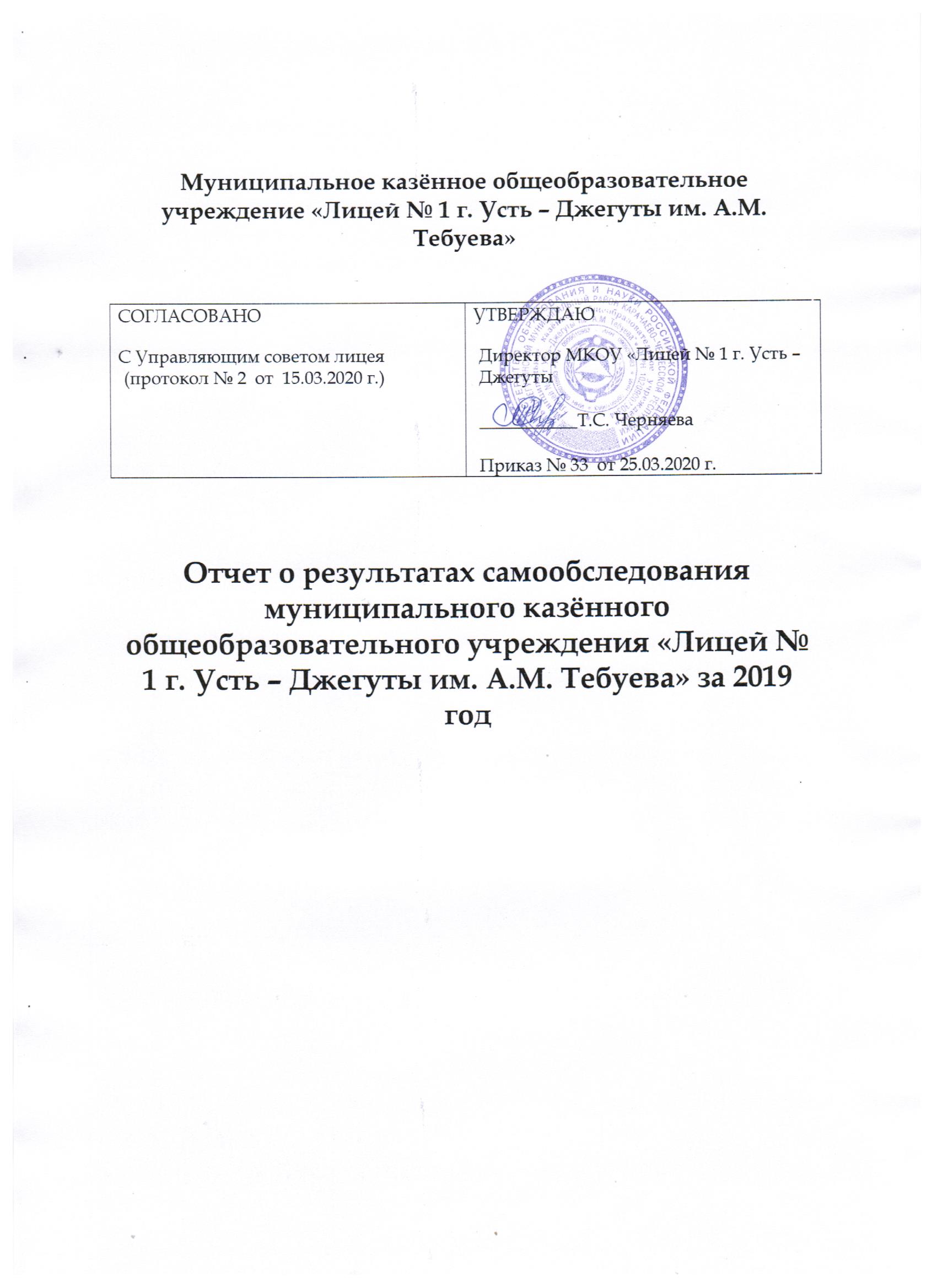 Отчет о результатах самообследования Муниципального казённого общеобразовательного учреждения «Лицей № 1 г. Усть – Джегуты им. А.М. Тебуева»
за 2019  годАналитическая частьI. Общие сведения об образовательной организации      МКОУ «Лицей № 1 г. Усть – Джегуты»  является юридическим лицом с момента государственной регистрации в порядке, установленном законом о государственной регистрации юридических лиц, имеет на оперативном управлении обособленное имущество, самостоятельный баланс, расчетный и иные счета в банковских учреждениях, печать со своим наименованием, бланки, штампы, эмблему и другие реквизиты, утвержденные в установленном порядке. Лицей от своего имени приобретает и осуществляет имущественные и неимущественные права, несет обязанности, выступает истцом и ответчиком в арбитражном суде и третейском суде в соответствии с федеральными законами.    Отношения между учредителем и образовательным учреждением определяются договором, заключенным между ними в соответствии с законодательством Российской Федерации.Цель проведения самообследования - обеспечение доступности и открытости информации о деятельности организации, а также подготовка отчета о результатах самообследования.  В ходе самообследования: проведена оценка образовательной деятельности, системы управления организации, содержания и качества подготовки обучающихся, организации учебного процесса, востребованности выпускников, качества кадрового, учебно-методического, 	библиотечно-информационного 	обеспечения, материально-технической базы, функционирования внутренней системы оценки качества образования,  представлены показатели деятельности организации. По результатам самообследования составлен отчет - публичный документ, информирующий все заинтересованные стороны о состоянии и перспективах развития учреждения.  Отчет представляется учредителю, общественности и родителям (законным представителям) обучающихся и размещается на официальном сайте муниципального казённого  общеобразовательного учреждения «Лицей № 1 г. Усть – Джегуты им. А.М. Тебуева».II. Оценка системы управления организацией   Управление лицеем осуществляется на основе сочетания принципов самоуправления коллектива и единоначалия.В основу положена пятиуровневая структура управления.Первый уровень структуры – уровень директора (по содержанию – это уровень стратегического управления). Директор лицея определяет совместно с Управляющим советом стратегию развития лицея, представляет его интересы в государственных и общественных инстанциях. Директор  несет персональную юридическую ответственность за организацию жизнедеятельности лицея, создает благоприятные условия для его развития.На втором уровне структуры (по содержанию – это тоже уровень стратегического управления) функционируют традиционные субъекты управления:  педагогический совет, родительский комитет, Общее собрание трудового коллектива, профсоюзный орган.Третий уровень структуры управления (по содержанию – это уровень тактического управления) – уровень заместителей директора. Этот уровень представлен также методическим советом. Методический совет – коллегиальный совещательный орган, в состав которого входят руководители МО.Четвертый уровень организационной структуры управления – уровень учителей, функциональных служб (по содержанию – это уровень оперативного управления), Методические объединения – структурные подразделения методической службы лицея, объединяют учителей одной образовательной области.Пятый уровень организационной структуры – уровень учащихся. В лицее созданы орган ученического самоуправления, который действует на основании Положения.Административные обязанности в аппарате управления образовательным учреждением распределены следующим образом:Директор лицея Осуществляет:- руководство лицеем в соответствии с законодательством Российской Федерации и Карачаево – Черкесской Республики, иными нормативными правовыми актами, уставом лицея; - прием на работу и увольнение работников школы, заключение и расторжение трудовых договоров; - расстановку кадров; - распределение должностных обязанностей; создание условий и организация дополнительного профессионального образования работников; - поощрение и наказание работников лицея; контроль за предоставлением муниципальной услуги в соответствии с утвержденным административным регламентом. Определяет стратегию, цели и задачи развития лицея, принимает решения о программном планировании ее работы, участии лицея в различных программах и проектах.Обеспечивает:- системную образовательную (учебно-воспитательную) и административно-хозяйственную (производственную) работу лицея;- реализацию федеральных государственных образовательных стандартов;- качество образования, объективность его оценки в лицее;- выполнение установленного муниципального задания;- организацию и проведение мероприятий в рамках муниципальной программы развития образования и плана работы Управления образования;	- прием учащихся в лицей; изменение и прекращение образовательных отношений с учащимися;- создание необходимых условий для охраны и укрепления здоровья, организации питания учащихся и работников;- создание и ведение официального сайта лицея в сети Интернет, размещение и обновление информации, предусмотренной законодательством Российской Федерации;  реализацию: - учащимися академических прав и мер социальной поддержки;- педагогическими работниками академических прав и свобод, а также трудовых прав и социальных гарантий;- разработку, утверждение и реализацию совместно с Управляющим советом лицея и общественными организациями программы развития и образовательной программы лицея, учебных планов, учебных программ курсов, дисциплин, годовых календарных учебных графиков, устава, правил внутреннего трудового распорядка лицея и других локальных актов, регламентирующих деятельность лицея; - установление заработной платы работников лицея, в том числе стимулирующей части (надбавок, доплат), выплату в полном размере причитающейся работникам заработной платы в сроки, установленные коллективным договором, правилами внутреннего трудового распорядка, трудовыми договорами.-  результативность и эффективность использования бюджетных средств; рациональное использование средств, поступающих из других источников;- учет, сохранность и пополнение учебно-материальной базы; надлежащее использование имущества, закрепленного за лицеем;- соблюдение правил санитарно-гигиенического режима, правил пожарной безопасности и охраны труда;- ведение делопроизводства; учет, движение и хранение документации по всем направлениям деятельности школы; соблюдение формы, порядка ведения и хранения трудовых книжек работников лицея;- соблюдение требований законодательства Российской Федерации при осуществлении финансово-хозяйственной деятельности школы;           - предоставление в установленном порядке статистической отчетности в органы управления образованием и орган государственной статистики по месту нахождения лицея;            - предоставление  ежегодного отчета о поступлении и расходовании финансовых и материальных средств, а также отчета лицея о результатах самообследования;            - соблюдение законов, иных нормативных правовых и локальных актов, условий коллективного договора, соглашений, трудовых договоров с работниками лицея;          -  предоставление представителям работников лицея полной и достоверной информации, необходимой для заключения коллективного договора и контроля за его выполнением;          -  рассмотрение представления профсоюзного органа лицея, иных представителей работников о выявленных нарушениях законодательных и иных нормативных правовых актов, содержащих  нормы трудового права, принятие мер по их устранению и сообщение о принятых мерах профсоюзному органу или представителям работников;- разработку, заключение и выполнение коллективного договора совместно с трудовым коллективом на основе принципов социального партнерства, соблюдение трудовой дисциплины.Формирует: - контингент учащихся;- фонд оплаты труда с разделением его на базовую и стимулирующую часть в пределах установленных средств.Способствует развитию трудовой мотивации, инициативы и активности работников школы.Своевременно знакомит работников лицея с законодательными и иными нормативными правовыми актами, регламентирующими деятельность лицея, локальными нормативными актами.Создает условия для внедрения инноваций, обеспечивает формирование и реализацию инициатив работников школы, направленных на улучшение работы лицея и повышение качества образования, поддерживает благоприятный морально-психологических климат в коллективе.Утверждает план финансово-хозяйственной деятельности лицея, правила внутреннего распорядка учащихся лицея, правила внутреннего трудового распорядка работников лицея, штатное расписание, структуру лицея, образовательные программы, календарный учебный график, учебный план, расписание учебных занятий, планы работ, рабочие программы; положение о структурном подразделении лицея;Решает кадровые, административные, финансовые, хозяйственные и иные вопросы деятельности лицея в пределах предоставленных ему законодательством прав, поручает ведение отдельных направлений деятельности другим должностным лицам – заместителям директора, руководителям структурных подразделений.Планирует, координирует и контролирует работу структурных подразделений, работников лицея.Принимает меры по обеспечению лицея квалифицированными кадрами, рациональному использованию и развитию их профессиональных знаний и опыта; обеспечивает формирование резерва кадров в целях замещения вакантных должностей в лицее.Владеет, пользуется и распоряжается имуществом лицея, закрепленным на праве оперативного управления,  в пределах, установленных законодательством Российской Федерации.Организует:   	- работу по исполнению законодательных актов и нормативных документов; 	- текущий контроль успеваемости и промежуточной аттестации учащихся, установление их форм, периодичности и порядка проведения;- индивидуальный учет результатов освоения учащимися образовательных программ, а также хранение в архивах информации об этих результатах на бумажных и (или) электронных носителях;- проведение самообследования лицея, обеспечение функционирования внутренней системы оценки качества образования;- материально-техническое обеспечение образовательной деятельности, оборудование помещений в соответствии с государственными и местными нормами и требованиями, в том числе в соответствии с федеральными государственными образовательными стандартами, образовательными стандартами;- эффективное взаимодействие и сотрудничество с органами местного самоуправления, предприятиями и организациями, общественностью, родителями (законными представителями).Содействует деятельности общественных объединений учащихся, их законных представителей, осуществляемой в лицее и не запрещенной законодательством Российской Федерации; деятельности  педагогических, психолого-педагогических и методических объединений.Регулирует деятельность  общественных (в том числе детских и молодежных) организаций, предусмотренных законодательством Российской Федерации, в пределах своей компетенции.Представляет сведения о своих доходах, об имуществе и обязательствах имущественного характера, и о доходах, об имуществе и обязательствах имущественного характера супруги (супруга) и несовершеннолетних детей по утвержденным формам в установленные сроки.Заместитель директора по УВРКурирует и координирует:- организацию учебно-воспитательного процесса.Организует по курируемым направлениям:- текущее (составляет план работы на месяц) и перспективное планирование деятельности образовательного учреждения, а также разработку учебно-методической и иной документации, необходимой для деятельности образовательного учреждения;- процесс разработки и реализации образовательной программы лицея;- процесс разработки и реализации программы развития лицея;- прием учащихся, перевод их из класса в класс;- организует работу по подготовке к экзаменам;- организует просветительскую работу для родителей (лиц, их заменяющих) по вопросам учебной деятельности.	Руководит: - работой учителей начальных классов, русского языка и литературы, иностранного языка, истории, обществознания, математики, информатики, физики, химии, биологии, географии; - работой учителей в классах компенсирующего и специального (коррекционного) обучения, индивидуального обучения на дому и по облегченному режиму.Обеспечивает:- работу по соблюдению в образовательной деятельности норм и правил охраны труда;- разработку и периодический пересмотр, не реже одного раза в 5 лет инструкций для  сотрудников и учащихся лицея по охране труда и пожарной безопасности, а также разделов программы по предметам физика, химия, технология, физкультура, биология, география в части выполнения требований безопасности  жизнедеятельности во время проведения практических и лабораторных работ;- безопасность использования, хранения учебных приборов и оборудования, химических реактивов, наглядных пособий, школьной мебели;- своевременное принятие мер к изъятию химических реактивов, учебного оборудования, приборов, не предусмотренных типовыми перечнями, в том числе, самодельных, оставленных в мастерских, учебных и других помещениях, без соответствующего акта-разрешения, приостанавливает образовательный процесс в помещениях образовательного учреждения, если там создаются опасные условия для здоровья работников, обучающихся и воспитанников;- создание благоприятного психологического климата в ученическом и педагогическом коллективе.Обеспечивает по курируемым направлениям:- использование и совершенствование методов организации образовательной деятельности и современных образовательных технологий, в том числе дистанционных;- своевременное составление, утверждение, представление отчетной документации;- компьютерную техническую поддержку в учебной деятельности, принимает меры по оснащению мастерских, учебных лабораторий и кабинетов современным оборудованием, наглядными пособиями и техническими средствами обучения;- обеспечивает организацию документооборота по контингенту учащихся;- подготовку заседаний педагогического совета и контроль выполнения решения заседаний педагогического совета.Осуществляет по курируемым направлениям:- подготовку и проведение инструктивно-методических совещаний;- учет контингента учащихся;- учет выполнения учебных планов и программ;- ведение отчетности по учебной деятельности;- контроль за ведением личных дел учащихся.Осуществляет контроль за качеством образовательной деятельности по курируемым направлениям:  - правильностью и своевременностью заполнения классных журналов и иной необходимой отчётной документации; - состояния учебных планов и программ; - состояния работы с отстающими; - преподавания русского языка и литературы, истории, обществознания, иностранного языка, математики, информатики, физики, химии, биологии и объективностью оценки результатов образовательной подготовки обучающихся;  - учебной нагрузкой учащихся;  - за обеспечением уровня подготовки обучающихся, соответствующего требованиям федерального государственного образовательного стандарта, федеральных государственных требований по курируемым предметам, состоянием посещаемости; - состоянием индивидуального обучения на дому и по облегченному режиму.Оказывает помощь курируемым педагогическим работникам в освоении и разработке инновационных программ и технологий. Участвует: - в подборе и расстановке педагогических кадров, распределении педагогической нагрузки по курируемым предметам, содействует повышению их квалификации и профессионального мастерства;- в подготовке документации и проведении аттестации курируемых педагогических работников образовательного учреждения.Вносит предложения по совершенствованию образовательной деятельности и управления образовательным учреждением. Заместитель директора по УВР (2)Руководит:- работой по изучению, обобщению и внедрению передового педагогического опыта;- научно-исследовательской, инновационной деятельностью;- научно-методическим советом;- работой руководителей МО.Координирует:- работу учителей, других педагогических работников, реализующих научно-исследовательскую, инновационную деятельность, внедряющих передовой педагогический опыт; - разработку учебно-методической и иной документации, необходимой для деятельности образовательного учреждения; - взаимодействие между представителями педагогической науки и практики.Организует:- текущее и перспективное планирование деятельности образовательного учреждения;- процесс разработки и реализации программы развития лицея;- процесс разработки и реализации образовательной программы лицея;- процесс разработки локальных актов школы;- методическую работу;- проектирование научно-исследовательского, инновационного процессов в школе и осуществляет контроль над развитием этих процессов;- мероприятия по повышению профессиональной компетентности участников инновационной деятельности в вопросах развития школы;- повышение квалификации и профессионального мастерства педагогических работников, курсовую подготовку.- научно-методические семинары, конференции;- работу научных обществ учащихся;- разработку необходимой учебно-методической документации;- работу научно-методического совета;- пополнение библиотеки научно-методической и художественной литературой, журналами, газетами; - установление научных контактов с внешними организациями.Обеспечивает:- подготовку и проведение аттестации педагогических и других работников образовательного учреждения;- использование и совершенствование методов организации образовательной деятельности и современных образовательных технологий, в том числе дистанционных;- организацию и проектирование научно-исследовательского, инновационного процессов, руководство ими и контроль над развитием этих процессов;- организацию и проведение семинаров, конференций, педагогических советов, направленных на совершенствование методов организации образовательной деятельности;- проведение предметных декад совместно с руководителями МО;- участие в конкурсах ПНПО всех уровней;- разработку и внедрение программы «Одаренные дети»;- повышение профессиональной подготовки педагогических кадров;- реализацию приоритетного национального проекта «Образование»;- реализацию муниципального инновационного проекта «Информатизация общего среднего образования»;- реализацию муниципального инновационного эксперимента по введению предпрофильной подготовки и профильного обучения;- обобщение и распространение передового педагогического опыта учителей лицея;               - разработку целевых исследовательских программ;- своевременное составление, утверждение, представление отчетной документации.Ведет документацию:- по инновационно-экспериментальной деятельности, - по аттестации и курсовой подготовке педагогических и других работников лицея;-отчитывается перед научно-методическим советом образовательного учреждения, комитетом по образованию о ходе и результатах научных исследований и инновационно-экспериментальной деятельности.Оказывает помощь педагогическим работникам в освоении и разработке инновационных программ и технологий.  Участвует в подборе и расстановке педагогических кадров.Вносит предложения по совершенствованию образовательной деятельности и управления образовательным учреждением.  Принимает меры по пополнению библиотек и методического кабинета учебно-методической, художественной и периодической литературой.Заместитель директора по ВРКоординирует и руководит:- работой педагогических работников по организации воспитательного процесса, осуществляет руководство им и контроль за развитием этого процесса; - разработкой необходимой документации по организации воспитательной работы;- взаимодействием педагогов лицея, обеспечивающих воспитательный процесс с представителями общественности и правоохранительных органов;- работой классных руководителей, воспитателей и других работников лицея по выполнению программы воспитательной работы;- психологической службой.Осуществляет контроль за: - комплектованием и принимает меры по сохранению контингента обучающихся в кружках;- за качеством воспитательного процесса, работой кружков, секций, студий и других видов воспитательной работы, проводимой работниками школы;- правильностью и своевременностью заполнения необходимой отчетной документации классными руководителями, социальным педагогом, руководителями кружков, секций, студий и т.п.;- безопасностью используемых в воспитательном процессе оборудования, приборов, технических и наглядных средств;- работой классных руководителей, социального педагога, педагогов-организаторов, руководителей кружков, секций;- соблюдением учениками Правил для учащихся;- качеством воспитательного процесса и объективность оценки уровня культуры и воспитанности обучающихся;- оптимальностью распределения во времени воспитательных мероприятий; - подготовкой и проведением конференций с участием учащихся, лицейских, районных, окружных и других олимпиад, интеллектуальных, творческих, спортивных конкурсов, ведет мониторинг результатов участия.Организует:- работу классных руководителей, педагогов-организаторов, педагогов дополнительного образования, социального педагога;- воспитательную работу в лицее, работу кружков, спортивных секций; - комплектование и принимает меры по сохранению контингента обучающихся в кружках;- подготовку и проведение конференций с участием учащихся, школьных, районных, окружных и других олимпиад, интеллектуальных, творческих, спортивных конкурсов;- создание благоприятного микроклимата в школе;- совместно с психологом разработку материалов по диагностике личности учителя и учащихся;- текущее (составление плана работы на месяц) и перспективное планирование деятельности педагогов-организаторов, классных руководителей, педагогов дополнительного образования и социального педагога;- культурно-массовую, внеклассную работу;- процесс разработки и реализации воспитательной программы лицея;- разработку необходимой методической документации по воспитательной работе;- просветительскую работу для родителей (законных представителей), принимает родителей (законных представителей) по вопросам организации воспитательного процесса;- контроль за индивидуальной воспитательной работой с детьми из педагогически неблагополучных семей;- работу классных руководителей с отстающими учащимися;- правильное ведение классными руководителями, педагогами дополнительного образования, педагогами-организаторами, социальным педагогом  установленной отчетной документации;- изучение с учащимися Правил для учащихся;- повышение квалификации и профессионального мастерства сотрудников, занятых воспитательной работой в лицее;- совместную воспитательную работу представителей общественности, правоохранительных органов и лицея.Обеспечивает:- использование и совершенствование методов организации образовательного процесса и современных образовательных технологий, в том числе дистанционных;- своевременное составление, утверждение, представление отчетной документации;- режим соблюдения норм и правил техники безопасности в воспитательном процессе;- техническую поддержку организации внеклассной деятельности.  Разрабатывает:- методические документы, обеспечивающие воспитательный процесс;- нормативные документы для участников воспитательного процесса;- воспитательную программу школы и фрагменты стратегических документов;- правила ведения необходимой отчётной документации участниками воспитательного процесса;- методику и порядок проведения воспитательных мероприятий;- нормативные документы по охране труда и технике безопасности для педагогических работников.Осуществляет и координирует: -  работу по охране труда и технике безопасности, пожарной безопасности в образовательном учреждении.Оказывает помощь: - классным руководителям в освоении и разработке инновационных воспитательных программ и технологий;- обучающимся в проведении культурно-просветительских и оздоровительных мероприятий. Участвует:- в подборе и расстановке педагогических кадров, классных руководителей, организует повышение их квалификации и профессионального мастерства. Вносит предложения по совершенствованию образовательного процесса и управления образовательным учреждением. Принимает меры по оснащению техническими средствами внеклассной деятельности.  Заместитель директора по АХРОрганизует:- финансово-хозяйственной деятельность лицея, руководство и контроль этой деятельности;- текущее и перспективное планирование финансово-хозяйственной деятельности образовательного учреждения.   	Осуществляет контроль за:- хозяйственным обслуживанием и надлежащим состоянием образовательного учреждения;- рациональным расходованием материалов и финансовых средств образовательного учреждения; - безопасностью используемых в образовательном процессе оборудования, приборов, технических и наглядных средств обучения;- качеством и своевременностью выполнения договорных работ по ремонту, техническому обслуживанию и материально-техническому оснащению лицея;- своевременное и правильное списание материальных средств совместно с бухгалтерией;  	Обеспечивает:- контроль за своевременным и полным выполнением договорных обязательств, порядка оформления финансово-хозяйственных операций;- качественную подготовку учреждения к новому учебному году; - безопасные условия пребывания обучающихся и трудовой деятельности сотрудников учреждения;- своевременное устранение замечаний по предписаниям надзорных органов;- качественный учет материальных ценностей учреждения;- своевременное и качественное оформление документов по охране труда, технике безопасности и      пожарной безопасности;-  сохранность имущества и хозяйственного инвентаря, их восстановление и пополнение;-  температурный и световой режим в учреждении в соответствии с требованиями СП;- безопасную и эффективную эксплуатацию ультрафиолетовых бактерицидных установок, бактерицидных ламп, облучателей в соответствии с требованиями Руководства Р 3.5.1904-04 от 04.03.2004г. «Использование ультрафиолетового бактерицидного излучения для обеззараживания     воздуха в помещениях»; - создание благоприятного психологического климата в коллективе.Координирует:- работу лицея и представителей сторонних организаций, выполняющих работу по ремонту и материально-техническому оснащению.Принимает меры по расширению хозяйственной самостоятельности образовательного учреждения, своевременному заключению необходимых договоров, привлечению для осуществления деятельности, предусмотренной уставом образовательного учреждения, дополнительных источников финансовых и материальных средств.Руководит:-  коллективом младшего обслуживающего персонала (далее МОП);- хозяйственной деятельностью образовательного учреждения.          Планирует и организует:- текущее и перспективное планирование деятельности коллектива МОП;- разработку необходимой хозяйственной документации;- работу по подготовке помещений к проведению экзаменов и других мероприятий, проводимых в лицее;- работу по благоустройству, озеленению и уборке территории;- мероприятия по оснащению учебных кабинетов и других помещений лицея современным оборудованием, наглядными пособиями и техническими средствами обучения;- своевременное и качественное оформление документов по охране труда, технике безопасности и      пожарной безопасности зданий лицея и работе МОП;- работу по соблюдению в образовательном процессе норм техники безопасности и противопожарной безопасности;- с участием заместителей директора по учебно-воспитательной работе своевременное и качественное проведение паспортизации учебных кабинетов, мастерских, спортзала, а также подсобных помещений;- составление на основании полученных от медицинского учреждения материалов, списков лиц обслуживающего персонала, подлежащих периодическим медицинским осмотрам с указанием фактора, по которому установлена необходимость проведения периодического медицинского осмотра;- работу по своевременному списанию материальных средств;- работу по проведению анализа и оценки финансовых результатов деятельности образовательного учреждения, разработке и реализации мероприятий по повышению эффективности использования бюджетных средств.Основной формой координации деятельности аппарата управления общеобразовательного учреждения является Совет администрации, основными задачами которого являются планирование, регулирование и координация деятельности образовательного учреждения в целях осуществления образовательной политики.      Организационная структура системы управления, где показаны все субъекты управления, включая организацию методической работы в педагогическом коллективе.Наличие системной обратной связи по отслеживанию и анализу результатов деятельности субъектов образовательного процесса, владение аппаратов управления общеобразовательным учреждением администрацией методами управления обучающимися и педагогическим коллективом.     Системная обратная связь по отслеживанию и анализу результатов деятельности субъектов образовательного процесса осуществляется на основе плана работы лицея.	В лицее созданы и функционируют  10  методических объединений:Учителей русского языка и литературы;Учителей родного языка и литературы, истории;Учителей иностранного языка;Учителей физики, информатики, математики;Учителей естественно научного цикла;Учителей технологии, физкультуры, ОБЖ;Учителей начальных классов;Классных руководителей 5-7 классов;Классных руководителей 8-11 классов;Классных руководителей 1 – 4 классов.  Методические объединения являются структурным подразделением лицея, способствующим совершенствованию методического обеспечения образовательных программ, росту профессионального мастерства педагогов. Они создаются для организации взаимопомощи в целях обеспечения современного уровня преподавания и повышения качества обучения подрастающего поколения, совершенствования учебно-воспитательного процесса в образовательном учреждении в целом.    Предметом деятельности лицейского совета самоуправления старшеклассников является разработка и реализация проектов, направленных на формирование социально-коммуникативных компетенций школьников, организация культурно-досуговых развлекательных, интеллектуальных, творческих, познавательных и оздоровительных мероприятий для учащихся. Создание условий для формирования активной гражданской позиции школьников и их социально-коммуникативных компетенций. Воспитание у юных граждан активной жизненной позиции, патриотизма. Побуждение детей и подростков к умственному, физическому и нравственному совершенствованию.  Формирование ценностных ориентаций, направленных на социализацию личности каждого члена организации.Выводы: Из этой иерархической системы видно, что каждый нижестоящий уровень является одновременно и объектом управления по отношению к вышестоящему уровню. Управление в лицее осуществляется в форме законной власти. Стиль управления скорее смешанный: демократичный, т.к. основывается на потребностях высокого уровня: творческая реализация, проявление интеллектуального потенциала, любовь к детям; автократичный, т.к. сама система образования предусматривает чёткие рамки программы и централизацию. Децентрализация приведёт ко многим преимуществам. А именно, развитию навыков руководителей, полномочия и ответственность которых возрастёт; соревнование в организации усилит стимул руководителей к созданию атмосферы конкуренции и большей самостоятельности; а это поможет раскрыть творческие способности руководителей, приведёт у росту и развитию школы в целом, коллектив станет командой единомышленников.   Образование - это управляемый процесс, и от эффективности управления зависит и качество обучения, и жизнеспособность школы, и ее конкурентноспособность.Управление в лицее осуществляется на основе сотрудничества педагогического, ученического и родительского коллективов.    Административный аппарат лицея отличают деловые коммуникации, высокий профессионализм, понимание роли науки в современных условиях, уровень культуры, честность, решительность характера и в то же время рассудительность, способность быть во всех отношениях образцом для окружающих, устанавливать контакты с партнерами и властями, успешно преодолевать внутренние и внешние конфликты.   Единство взглядов руководителей на совместно решаемые учебно-воспитательные задачи и пути их осуществления, общность ценностных ориентаций, отсутствие принципиальных разногласий в общепедагогических подходах к решению основных проблем управления и в оценке деятельности учителей – все это обеспечивает правильную организацию учебно-воспитательным процессом в лицее.III. Оценка образовательной деятельности3.1. Нормативно-правовая база, согласно которой определяются особенности ведения учебно-воспитательной работы (базовые — ФЗ № 273-ФЗ «Об образовании», нормативы ФГОС, СанПиН 2.4.2.2821-10). Устав муниципального казённого общеобразовательного учреждения «Лицей № 1 г. Усть – Джегуты им. А.М. Тебуева», утвержденный Постановлением администрации Усть – Джегутинского муниципального района от 21.04.2015 г. № 395.     Образовательный процесс лицея направлен на решение задач по предоставлению общедоступного и бесплатного начального общего (нормативный срок освоения 4 года), основного общего (нормативный срок освоения 5 лет), среднего общего (нормативный срок освоения 2 года) образования по основным общеобразовательным программам.осуществляет образовательную деятельность по образовательным программам дошкольного образования, начального общего образования (1-4 классы), основного общего образования (5-9 классы), среднего общего образования (10-11 классы).       Численность обучающихся лицея по реализуемым образовательным программам за счет бюджетных ассигнований  составляла на начало учебного года 1131 человек.В 2019 – 20   учебном году лицее было сформировано  48 классов-комплектов.              -0-4 классы – 495 учащихся;   -5-9 классы – 594 учеников;              -10 – 11 классы – 56 учеников.    Динамика численности обучающихся:Вывод:  Сравнивая численность обучающихся в начале учебного года и в марте 2020  года, можно сказать, что контингент  максимально сохранен. Ни один ученик не выбыл из лицея,  не завершив основного общего образования. Этому способствует профилактическая работа, скоординированная деятельность классных руководителей.   В 2019 – 20 учебном году МКОУ «Лицей № 1 г. Усть – Джегуты» работает в режиме пятидневной недели. Продолжительность уроков – 40 минут. Учебный процесс разбит на 4 четверти для учащихся 1 – 9 классов; предусмотрены каникулы после каждой четверти и дополнительные каникулы в феврале. В 10 – 11 классах учебный процесс осуществляется по полугодиям. Для учащихся первых классов каникулы были удлинены.Образовательные результаты по итогам   первой учебной четверти  2019-2020 учебного годаВторая учебная четверть  2019-2020 учебного года  Третья учебная четверть  2019-2020 учебного года  Сравнительный  анализ успеваемости  по итогам 1, 2,3  четвертей  2019-2020 учебного годамуниципального казённого образовательного учреждения «Лицей №1 г.Усть-Джегуты»   Диаграмма «Качество знаний учащихся МКОУ «Лицей № 1 г. Усть – Джегуты»  Из диаграммы видно, что качество знаний учащихся начальных классов стабильно высокое (в третьей четверти по сравнению со второй небольшой спад, который связан с сезонной заболеваемостью ОРВИ и гриппом, а также с досрочным окончанием четверти). В 5 – 9 классах наблюдается динамика качества знаний  (2 четверть – на 5,6 %; 3 четверть – 6,2 (по сравнению с первой), -0,6 (по сравнению со второй).    Выводы: качество знаний находится в пределах допустимого и оптимального уровней. Итоги внутрилицейского контроля говорят о стабильной, содержательной и довольно продуктивной работе. Учителя заинтересованы в освоении  инновационных технологий для их активного внедрения в учебно-воспитательный процесс, создании благоприятных условий для учебы, работы и развития лицея. Всеми учителями соблюдается строгое выполнение государственных программ, своевременно, в целом, аккуратно и правильно ведется школьная документация, регулярно и систематично ведется работа с дневниками и тетрадями учащихся. По итогам проверок написаны справки, проведены совещания при директоре, приняты меры по устранению недочетов.Воспитательная работа    В соответствии с программой воспитательной работы в МКОУ «Лицей № 1 г. Усть – Джегуты»   в 2019-2020  учебном году осуществляется целенаправленная работа по реализации задач воспитательной работы. Современной школе приходится заниматься многими вопросами, от которых зависит решение разнообразных проблем. Главным вопросом является построение целостного образовательного процесса, необходимой составной частью которого является – воспитание.     Исходя из целей и задач воспитательной работы   определены приоритетные направления воспитательной деятельности лицея:        Гражданско--патриотическое; Учебно-познавательное;Спортивно-оздоровительное; Нравственное; Эстетическое; Профилактика правонарушений; Работа с родителями. Традиции лицея.  Большое  внимание уделяется сохранению, поиску и созданию традиций лицея: трудовых, спортивных, праздничных. Традиции - это то, чем сильна любая школа и наша, в том числе. Это то, что делает её родной и неповторимой, близкой для тех, кто в ней учится, и тех, кто учит. В лицее сформирован календарь традиционных творческих дел, основанных на принципах, идеях, взглядах воспитательной системы образовательного учреждения.     В системе учебно-воспитательного процесса действуют детские объединения: "Юнармия", 3 волонтерских  отряда «Данко», класс «юных полицейских»,  при активном взаимодействии педагогов и учащихся развивается детско-юношеское объединение лицейского самоуправления.      Воспитательная работа в лицее непосредственно возглавляется заместителем директора по воспитательной работе. Для организации воспитательной работы предусмотрены должности классных руководителей, основными задачами которых является участие в организации воспитательного процесса, осуществление контроля за поведением учащихся в учебное и внеучебное время, поддержание постоянных контактов с родителями обучающихся.В течение отчетного периода в  лицее прошли Месячники безопасности, в ходе которых проведены классные часы, встречи с работниками полиции, наркоконтроля, МЧС, ГИБДД,  центра по противодействию экстремизму и терроризму МВД КЧР и др. Велась активная пропаганда здорового образа жизни: спортивные соревнования, флешмобы, общенациональные спортивные дни…Массовое участие коллектив лицея принял в акции «Добровольцы – детям»  (ярмарки солидарности, поездки в детский дом, интернат «Забота», встречи с детьми – инвалидами – вот далеко не полный перечень дел, выполненных в ходе акции). Продолжалась реализация проекта «Твори добро другим во благо. Дети встречались с пожилыми гражданами: ветеранами и тружениками тыла, оказали помощь бездомным животным, участвовали в работах по благоутройству  мемориала.Месячник «Белая трость»  объединил педагогов, учащихся и родителей в едином желании – дарить красоту и добро. Проведены классные часы,  встречи с представителями общества слепых, концерты для ветеранов, выезды в Дом престарелых и многое другое.В год памяти и славы особенно ответственно педагогический коллектив отнесся к проведению месячника оборонно – массовой и патриотической работы под девизом «Славной Родиной горжусь я!». В ходе месячника проведены мероприятия, встречи, экскурсии, соревнования, смотры, конкурсы, акции  и многое другое. В лицейском музее полиции была оформлена экспозиция, посвященная 75 – летию Победы.Выводы:  Воспитательная работа в МКОУ «Лицей № 1 г. Усть – Джегуты»  ориентирована как на формирование социально-значимых качеств, установок и ценностей ориентации личности, так и на создание благоприятных условий для всестороннего гармоничного, духовного, интеллектуального и физического развития, самосовершенствования и творческой самореализации личности.Дополнительное образованиеВажным звеном в системе воспитательной работы лицея является система дополнительного образования.
Дополнительное образование призвано индивидуализировать образовательный путь ребенка в рамках единого социокультурного и образовательного пространства. Участие в различных видах деятельности дополнительного образования способствует самореализации личности, стимулирует ёё к творчеству. Своеобразие дополнительного образования состоит в том, что оно создаёт органическое сочетание видов досуга (отдых, развлечения, праздник, творчество) с различными формами образовательной деятельности, сокращает пространство девиантного поведения, решая проблему занятости детей.
   Развивая дополнительное образование, лицей взаимодействует с организациями и учреждениями иных предметных и творческих сфер и становиться по-настоящему открытой системой.

Задачами дополнительного образования являются:
создание условий для свободного выбора каждым ребенком образовательной области; совершенствование личностно-деятельностного характера образовательного процесса, способствующего развитию стремления личности к познанию и творчеству, профессиональному самоопределению и самореализации. В 2019 – 20 учебном году в лицее работают 25 кружков и спортивных секций. По состоянию занятости в кружках учащихся, можно отметить, что большинство учащихся лицея занимаются в различных кружках и спортивных секциях, факультативах, курсах. В двух и более кружках занимаются 30% учащихся. Не охвачены досуговой деятельностью 9,2 %.
    Кроме того, в лицее для учащихся начальных классов организованы и проводятся курсы внеурочной деятельности   В настоящее время в постоянно изменяющихся социально-экономических условиях, на образовательную систему оказывает влияние и социум. Современная школа должна быть востребована обществом, способной удовлетворять насущные запросы родителей и их детей, конкурировать по качеству подготовки учащихся с другими учебными учреждениями города. Именно поэтому особое внимание уделяется анализу состояния внешней социокультурной среды.

Внешняя среда школы включает в себя:


   Взаимодействие лицея с сетью культурно-образовательных и спортивных учреждений позволяет говорить о достаточно благоприятной социально-культурной обстановке внешней среды.
    Хороший контакт налажен с Районным Домом творчества, Центром культуры и досуга Усть – Джегутинского муниципального района, Детско – юношеской спортивной школой, ДМШ, ДХШ.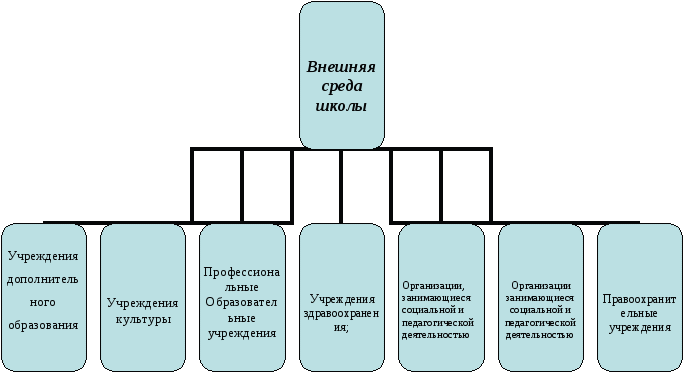 	Диаграмма Количество учащихся, охваченных дополнительным образованием (в процентах).Выводы: Работу дополнительного образования  в лицее можно с уверенностью считать успешной, поэтому важно продолжать выполнение поставленных задач по дальнейшему обеспечению доступных форм обучения учащихся во внеурочное время с учётом их индивидуальных особенностей . Несмотря на широкий охват учащихся, занятых в кружка и секциях (86 %), есть классы, которые вызывают серьёзную тревогу. Это классы среднего звена: 5 е, 6 е, 7 г, 9 а (здесь процент охвата дополнительным образованием ниже общелицейского показателя).  Вероятно, одной из основных причин таких показателей является низкая мотивация учащихся, нежелание саморазвития. Поэтому классным руководителям указанных классов необходимо проанализировать ситуацию, провести беседы с родителями и учащимися, более подробно донести информацию о работающих кружках и секциях влицее родителям и учащимся, выяснить причины нежелания посещать организации ДО.Перспективы- Активное участие детей в конкурсах, соревнованиях, фестивалях, олимпиадах;- Более активное применение руководителями кружков и секций современных технологий обучения;-Привлечение большего количества учащихся;- Организация кружков технической направленности.4.Содержание и качество подготовки обучающихся    Сравнительный анализ результатов УВП за три года показывает стабильно высокое качество обучения и воспитания учащихся. Введение ФГОС НОО, ООО,СОО2019 - 2020 учебном году основным направлением работы лицея оставалось внедрение федеральных государственных стандартов нового поколения. Деятельность педагогического коллектива по внедрению стандартов осуществлялась по тем же направлениям, что и в предыдущие годы, а именно: повышение квалификации педагогических кадров лицея; создание рабочих программ по предметам учебного плана с учетом изменения содержания на основании соотношения 80% - 20% (НОО) и 70% - 30% (ООО,СОО);организация и осуществление образовательного процесса на основе системно -деятельностного подхода;внедрение нестатических форм организации образовательного процесса и активных методов обучения;формирование и развитие у учащихся УУД;использование ИКТ в образовательном процессе;развитие познавательной самостоятельности обучающихся. Вышеприведенные направления деятельности были выбраны неслучайно.Результативность внедрения ФГОС в учебном году отслеживалась через проведение дней и недель открытых дверей. Обсуждение посещенных уроков, увиденного на них проводилось посредством круглых столов, заседаний кафедры, педагогических советов лицея.3.2.	Анализ качества обучения в 3-4 классах начальной школысвязи с переходом на ФГОС НОО и ООО педагогический анализ образовательного процесса в начальных классах целесообразно проводить с учетом качества образования и характеристик образовательного процесса, включая 5-е классы, поскольку этого требует обеспечение преемственности обучения на этапе начальногоосновного общего образования, на переходе из 4-хклассов в 5-е классы.Сравнительный анализ резерва качества обучения  в 2019-20 уч. году3.3. Анализ качества обучения в 5-х классах ФГОС ОООВ 2019 – 2020 учебном году в параллели 5-х классов обучается 140 учащихся.Сравнительный анализ результатов демонстрирует положительную тенденцию по следующим показателям: количество отличников и хорошистов, количество учащихся, окончивших учебный год с «3».Результаты  мониторинга образовательных достижений в 5-х классахОценка качества предоставляемых образовательных услуг в классах ФГОС осуществляется как на внутреннем, так и внешнем независимом уровне. Внешняя оценка результативности деятельности педагогического коллектива классов ФГОС осуществлялась в истекшем учебном году посредством мониторинга образовательных достижений учащихся. Все количественные показатели, выполненных мониторинговых исследований в 2019 - 2020 уч.г. выросли и улучшились, как в абсолютном, так и в относительном значении. Это говорит о более прочных знаниях, полученных учащимися в начальных классах, с одной стороны, а с другой стороны, о более продуманном и качественнее проведённом этапе повторения в начале учебного года.       Результаты тестирования позволили получить объективную оценку состояния общеобразовательной подготовки обучающихся, принявших участие в мониторинге учебных достижений; значительная часть материала начальной школы, на котором базируется изучение математики и русского языка в 5-6 классах, усвоена выпускниками начальной школы достаточно прочно.Таким образом, по итогам образовательных достижений учащихся 3, 4, 5-х классов можно прийти к выводам: уровень мотивации обучения среди учащихся 3 – 5-х классов находится на достаточно высоком уровне;выпускники  начальных  классов  имеют  достаточно  хорошие  показателирезультативности обучения на первой ступени;по преемственности обучения при переходе сIступени(начального общегообразования) на II (основное общее образование) в течение трех последних лет наблюдается тенденция сохранения в целом результативности, а именно качественныхпоказателей, в чем несомненная заслуга, как классных руководителей, так и педагогов предметников, работающих в 5-х классах;существенным моментом является обеспечение преемственности по линии ФГОС от запланированных результатов образования НОО к ООО.3.4. Анализ качества обучения в 6-8 х классахНа начало 2019-2020 учебного года в 6-8 классах насчитывалось 350 учащихся, на конец 3 четверти 352 человека. Средний показатель качества знаний на конец 3 четверти 47,7 % ,  по сравнению с предыдущим годом он увеличился на 1,4%.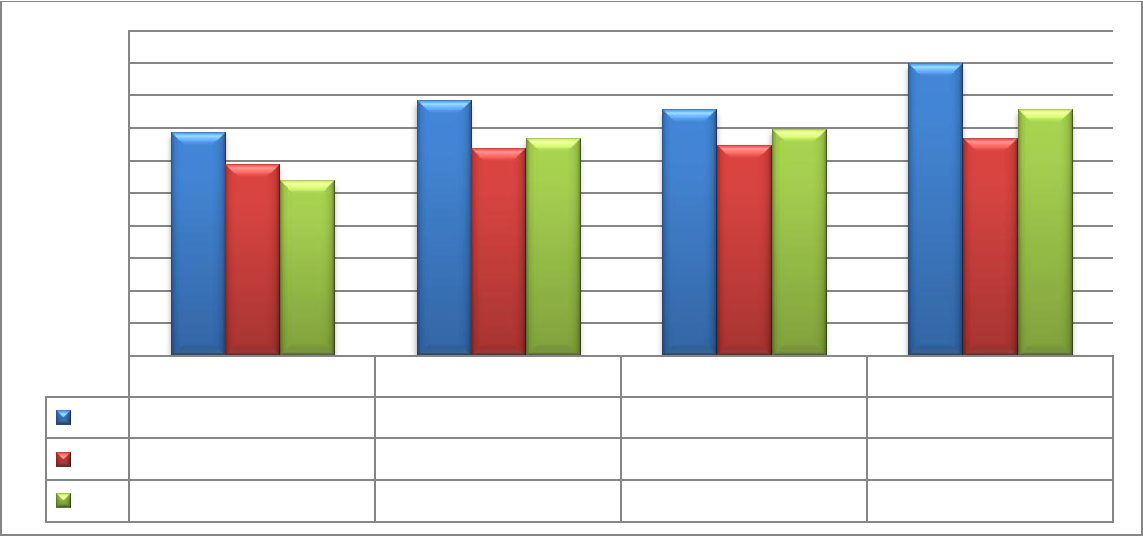 Успешность  составляет 100%.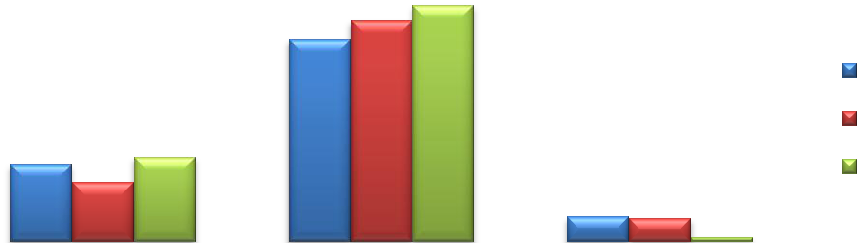   Самые высокие показатели качества знаний в параллели 6-х классов –  56 %, сравнении с 2018-2019 учебным годом этот показатель вырос на 2%.Хорошие результаты показали учащиеся лицея    на муниципальном этапе    Всероссийской олимпиады школьников.             Государственная итоговая аттестация            Согласно Закону Российской Федерации «Об образовании в Российской Федерации» (№ 273-ФЗ) освоение общеобразовательных программ среднего общего образования и основного общего образования завершается обязательной итоговой аттестацией выпускников общеобразовательных учреждений независимо от формы получения образования.               Учащиеся, родители и педагогический коллектив были ознакомлены с нормативноправовой базой, порядком проведения экзаменов форме ЕГЭ, ОГЭ, ГВЭ на инструктивно-методических совещаниях, родительских собраниях, индивидуальных беседах. В рамках информационно-разъяснительной работы была размещена необходимая информация на сайте лицея, был оформлен стенд по итоговой аттестации для 9-х и 11-х классов, предметные стенды (уголки) в кабинетах.        У заместителя директора по УВР,  отвечающего за подготовку к ГИА, находились папки с документами и рекомендациями в помощь выпускникам и родителям, подготовлены выборки по основным сведениям о ГИА. В лицее было организовано обучение выпускников правилам заполнения бланков регистрации, бланков ответов № 1, № 2, дополнительных бланков ответов № 2. Все протоколы проведения информационно - разъяснительной работы с родителями, выпускниками, педагогическими работниками оформлены в соответствии с требованиями и сроками проведения, подписи и даты проведения проставлены, в протоколах собраний указаны конкретные пункты документов. Педагогический коллектив работал в течение учебного года на составляющие готовности учащихся к прохождению ГИА:  информационная готовность (информационо-разъяснительная работа со всеми участниками образовательного процесса);  предметная готовность (качество подготовки по предметам, умения работать с КИМами, демоверсиями);  психологическая готовность (внутренняя настроенность на экзамены, ориентированность на целесообразные действия, использование возможностей личности для успешных действий в ситуации сдачи экзамена). Педагоги, работающие в выпускных классах, в течение учебного года неоднократно посещали курсы по подготовке учащихся к ГИА.               Выбор предметов для сдачи ЕГЭ и ОГЭ в 2019 году:В соответствии с планом внутрилицейского контроля администрацией  были проведены тематические проверки и проанализирована работа по следующим показателям:  соответствие календарно – тематического планирования учебных программ федеральному базовому образовательному стандарту;  организация повторения учебного материала;   соответствие уровня знаний выпускников 9, 11 классов обязательному минимуму содержания основного общего образования и обязательному минимуму содержания среднего общего образования и требованиям к уровню подготовки выпускников (административные контрольные работы);  выполнение общеобразовательных программ в выпускных классах;  выполнение указаний к ведению классного журнала;               Выводы: сочетание административного контроля с самоконтролем и самоанализом деятельности педагогов позволило достичь достаточного уровня подготовки к государственной (итоговой) аттестации и способствовало её организованному проведению.Результаты итоговой аттестации9 классы2019 годРезультаты сдачи ЕГЭ в 2019 году учащимися 11 классов            К ЕГЭ были допущены все учащиеся 11 классов. В целом результаты Единого государственного экзамена в 2019 году сопоставимы с прошлым и позапрошлым годами.          Как видно из таблицы,  все учащиеся 11-х классов сумели преодолеть минимальный порог по обязательным предметами  и получили аттестаты         Глава Рособрнадзора отметил, что  средний балл по математике профильного уровня  в 2019 году составил  56,5. Выпускники лицея получили  средний - 59,4, на 3 балла выше российского. Выпускники лицея показали результаты прохождения ГИА по всем предметам выше районного результата в целом. Также по многим предметам  самые высокие баллы по результатам ЕГЭ в Усть-Джегутинском районе:          Динамика результатов ЕГЭ по данным предметам  является закономерным следствием работы учителей-предметников на занятиях в урочное и внеурочное время.            По итогам проведения государственной итоговой аттестации 2019 года были выявлены и ряд проблем. Администрация лицея  видит следующие причины, которые необходимо учесть при организации работы по подготовке к ГИА 2020 года: - в недостаточном использовании возможности элективных курсов, внеклассной и внеурочной работы по предметам, - недостатками в организации системы текущего контроля по предмету, - точечные «пробелы» в профессиональной подготовке педагогов – предметников,- недостаточный уровень психологической готовности учащихся демонстрировать знания и умения в непривычной для себя обстановке, -  проблема соответствия годовых и экзаменационных отметок.               Полученная в результате аналитических данных информация, позволяет сформулировать следующие задачи для педагогического коллектива  по подготовке обучающихся к ГИА в новом учебном году: - продолжить осуществлять контроль преподавания предметов, особенно тех, при сдаче которых были показаны невысокие или средние результаты, -  организовать систематическую работу внутри МО с учителями - предметниками по экспертизе и методике работы с контрольными измерительными материалами (КИМами),  -  поощрять старшеклассников к максимальному использованию онлайн ресурсов для развития навыков самоконтроля и ресурсов, дающих возможность оценить достижения по различным предметам ЕГЭ. 	   27 января 2019 года вступил в силу новый порядок выдачи аттестатов, согласно которому аттестат с отличием вручается  выпускникам, которые имеют итоговые отметки „отлично“ по всем учебным предметам, успешно прошли государственную итоговую аттестацию, а также сдали ЕГЭ по русскому языку и математике профильного уровня не менее чем на 70 баллов или на 5 баллов ЕГЭ по математике базового уровня».  В нашем лицее на аттестат особого образца претендовали 6 выпускников. Акбаева Альбина, Костина Юлия, Остроухова Анжела,  Суюнчева Алина, Байрамуков Ахмат, в соответствии с положением, получили аттестаты особого образца. Однако, ученица 11 б класса  Бытдаева Алина на ЕГЭ по математике профильного уровня получила 62 балла, что свидетельствует о недостаточном уровне подготовки выпускницы. Данный факт должен стать уроком как для учащихся, так и для преподавателей лицея. Учителям необходимо: объективно оценивать знания выпускников, избегая завышения оценок; регулярно проводить мониторинговые работы, уведомляя о готовности учащихся к ЕГЭ их родителей.Выводы: государственная (итоговая) аттестация 2019-2020 учебного года показала, что выпускники лицея овладели основными требованиями к уровню подготовки выпускников основной и средней  школы, определенным государственным образовательным стандартом, и получили необходимую базу знаний для дальнейшего обучения.V. Востребованность выпускников  Выпускники  лицея продолжают обучение  в образовательных учреждениях высшего и среднего специального образования  республики и страны. Специальности, выбираемые выпускниками,   в основном,  связаны с химико-биологическим и социально - экономическим профилям. Выпускники лицея ежегодно продолжают обучение в педагогических и медицинских учебных заведениях.Таблица «Трудоустройство выпускников 9 классов»Таблица №2 (общая по лицею)Таблица 3 «Трудоустройство выпускников 11 классов»Выводы: все  выпускники 9,11 классов трудоустроены. Выпускники лицея  продолжают свое обучение в различных учебных заведениях. Все выпускники 11 классов продолжают обучение в учреждениях ВПО. Большинство выпускников 9 классов продолжают обучение в учреждениях СПО.VI. Оценка функционирования внутренней системы оценки качества образованияВ 2019-2020 учебном  году в лицее  реализовываются  основные цели, задачи и принципы системы оценки качества образованияЦелями системы оценки качества образования являются:формирование единой системы диагностики и контроля состояния образования, обеспечивающей определение факторов и своевременное выявление изменений, влияющих на качество образования в школе;получение объективной информации о функционировании и развитии системы образования в школе, тенденциях его изменения и причинах, влияющих на его уровень;предоставления всем участникам образовательного процесса и общественности достоверной информации о качестве образования;принятие обоснованных и своевременных управленческих решений по совершенствованию образования и повышение уровня информированности потребителей образовательных услуг при принятии таких решений;прогнозирование развития образовательной системы школы.Задачами построения системы оценки качества образования являются:формирование единого понимания критериев качества образования и подходов к его измерению;формирование системы аналитических показателей, позволяющей эффективно реализовывать основные цели оценки качества образования;формирование ресурсной базы и обеспечение функционирования школьной образовательной статистики и мониторинга качества образования;изучение и самооценка состояния развития и эффективности деятельности школы;определение степени соответствия условий осуществления образовательного процесса государственным требованиям;определение степени соответствия образовательных программ с учетом запросов основных потребителей образовательных услуг нормативным требованиям;обеспечение доступности качественного образования;оценка уровня индивидуальных образовательных достижений обучающихся;определение степени соответствия качества образования на различных ступенях обучения в рамках мониторинговых исследований качества образования государственным и социальным стандартам;выявление факторов, влияющих на качество образования;содействие повышению квалификации учителей, принимающих участие в процедурах оценки качества образования; определение направлений повышения квалификации педагогических работников по вопросам, касающимся требований               к аттестации педагогов, индивидуальным достижениям обучающихся;определение рейтинга и стимулирующих доплат педагогам;расширение общественного участия в управлении образованием в школе; содействие подготовке общественных экспертов, принимающих участие в процедурах оценки качества образования.В основу системы оценки качества образования положены следующие принципы:объективности, достоверности, полноты и системности информации о качестве образования;реалистичности требований, норм и показателей качества образования, их социальной и личностной значимости, учёта индивидуальных особенностей развития отдельных обучающихся при оценке результатов их обучения и воспитания;открытости, прозрачности процедур оценки качества образования; преемственности в образовательной политике, интеграции в общероссийскую систему оценки качества образования;доступности информации о состоянии и качестве образования для различных групп потребителей;рефлексивности, реализуемый через включение педагогов в критериальный самоанализ и самооценку своей деятельности с опорой на объективные критерии и показатели; повышения потенциала внутренней оценки, самооценки, самоанализа каждого педагога;оптимальности использования источников первичных данных для определения показателей качества и эффективности образования (с учетом возможности их многократного использования);инструментальности и технологичности используемых показателей (с учетом существующих возможностей сбора данных, методик измерений, анализа        и интерпретации данных, подготовленности потребителей к их восприятию);минимизации системы показателей с учетом потребностей разных уровней управления; сопоставимости системы показателей с муниципальными, региональными аналогами;взаимного дополнения оценочных процедур, установление между ними взаимосвязей и взаимозависимости;соблюдения морально-этических норм при проведении процедур оценки качества образования в школе. Организационная  и функциональная структура системы оценки качества образования в лицее в 2019 – 2020 уч. году строится  следующим образом:Организационная структура, занимающаяся внутришкольной оценкой, экспертизой качества образования и интерпретацией полученных результатов, включает в себя: администрацию лицея, педагогический совет, Методический совет, методические объединения учителей-предметников, родительский комитет, ученический совет и временные структуры (педагогический консилиум, комиссии и др.).Администрация  лицея:формирует блок локальных актов, регулирующих функционирование  актов и приложений к ним, утверждает приказом директора лицея и контролирует их исполнение;разрабатывает мероприятия и готовит предложения, направленные на совершенствование системы оценки качества образования школы, участвует в этих мероприятиях;обеспечивает на основе образовательной программы проведение в лицее контрольно-оценочных процедур, мониторинговых, социологических и статистических исследований по вопросам качества образования;организует систему мониторинга качества образования в лицее, осуществляет сбор, обработку, хранение и представление информации о состоянии и динамике развития; анализирует результаты оценки качества образования на уровне лицея;организует изучение информационных запросов основных пользователей системы оценки качества образования;обеспечивает условия для подготовки работников лицея и общественных экспертов по осуществлению контрольно-оценочных процедур;обеспечивает предоставление информации о качестве образования на муниципальный и региональный уровни системы оценки качества образования; формирует информационно – аналитические материалы по результатам оценки качества образования (анализ работы лицея за учебный год, публичный доклад директора лицея);принимает управленческие решения по развитию качества образования на основе анализа результатов, полученных в процессе реализации контроля;Методический совет лицея и методические объединения учителей-предметников:участвуют в разработке методики оценки качества образования;  в разработке системы показателей, характеризующих состояние и динамику развития лицея;участвуют в разработке критериев оценки результативности профессиональной деятельности педагогов лицея;содействуют проведению подготовки работников лицея  и общественных экспертов по осуществлению контрольно-оценочных процедур;проводят экспертизу организации, содержания и результатов аттестации обучающихся и формируют предложения по их совершенствованию;готовят предложения для администрации по выработке управленческих решений по результатам оценки качества образования на уровне лицея.Педагогический совет лицея:содействует организации работы по повышению квалификации педагогических работников, развитию их творческих инициатив;принимает участие в обсуждении системы показателей, характеризующих состояние и динамику развития системы образования в школе;заслушивает информацию и отчеты педагогических работников, доклады представителей организаций и учреждений, взаимодействующих со школой по вопросам образования и воспитания подрастающего поколения, в том числе сообщения о проверке соблюдения санитарно-гигиенического режима в школе, об охране труда, здоровья и жизни обучающихся и другие вопросы образовательной деятельности школы;принимает решение о формах проведения промежуточной аттестации по результатам учебного года.Иные структуры:участвуют в разработке критериев оценки результативности профессиональной деятельности педагогов лицея. Выводы: результаты внутришкольной оценки качества образования  показывают, что в лицее созданы необходимые условия для благоприятного психологического, эмоционального развития обучающихся. Результаты анализа социально-нормативных возрастных характеристик и достижений детей показывают, что школьники осваивают основные образовательные программы общего образования и дополнительные общеразвивающие программы в 100-процентном объеме.VII. Оценка кадрового обеспеченияХарактеристика педагогического коллектива  Информация о педагогическом составе лицея обобщена в таблице.                                  Квалификация педагогических работников			Возраст педагогов   Средний возраст педагогических работников – 43, 4.      Непрерывность профессионального образования педагогического работника является необходимой предпосылкой развития его творческих способностей, интегративным элементом его жизнедеятельности и условием постоянного развития индивидуального педагогического опыта. Рост профессионального мастерства и педагогической культуры преподавателя идет более интенсивно, если личность занимает позицию активного субъекта деятельности, если в педагогическом  коллективе поддерживается и поощряется творческий профессиональный поиск.      В лицее» на начало 2019 - 2020 учебного года полностью укомплектован состав педагогического коллектива учителей. Все педагоги лицея прошли курсы повышения квалификации по внедрению и реализации ФГОС ООО, ФГОС СОО.        Непрерывность профессионального образования педагогического работника является необходимой предпосылкой развития его творческих способностей, интегративным элементом его жизнедеятельности и условием постоянного развития индивидуального педагогического опыта. Рост профессионального мастерства и педагогической культуры преподавателя идет более интенсивно, если личность занимает позицию активного субъекта деятельности, если в педагогическом  коллективе поддерживается и поощряется творческий профессиональный поиск.     Статистика стажа по лицею свидетельствует о том, что в коллективе значительную часть составляют преподаватели, имеющие стаж от 10 до 20 лет. Звания и награды: «Заслуженный учитель КЧР» - 2 человека. «Почетный работник общего образования» - 20 человек. Почетная Грамота МО РФ – 5 человек. В т.ч. победители конкурса лучших учителей КЧР – 5.        Являются руководителями районных методических объединений 9 учителей лицея. 8 преподавателей  являются экспертами по проверке работ с развернутым ответом на ЕГЭ.	Педагогические работники принимают активное участие в инновационной, научно-исследовательской деятельности, Интернет – проектах и олимпиадах для педагогов. Педагоги принимали  участие в работе всероссийских, региональных  и муниципальных  конференций и семинаров, муниципальных методических семинарах «Система работы учителей по подготовке обучающихся к сдаче ОГЭ, ЕГЭ».	В соответствии с планом работы с молодыми специалистами «Школа молодого педагога» организовано наставничество, молодые учителя знакомятся с традициями и особенностями деятельности коллектива. Изучают вопросы планирования, методические требования к уроку, соответствие методов обучения формам организации уроков, соблюдение санитарно-гигиенических требований. Анализируют посещенные уроки, принимают активное участие в конкурсах педагогического мастерства.	Вместе с тем, имеется ряд трудностей и проблем, связанных с нехваткой  педагогических кадров: большая загруженность учителей русского языка и литературы, английского языка. В первом полугодии остро стоял вопрос по учителям физической культуры, в начале 2020 года данная проблема была решена. На протяжении ряда лет вакантной является должность учителя музыки. 	В 2019 – 20 учебном году лицей участвовал в программе «Земский учитель» (вакансия «учитель физической культуры»).	Учителя лицея активно участвуют в педагогических конкурсах:Вывод: 1.В лицее сформирован профессиональный коллектив, в котором уровень образования педагогов, их квалификация, мотивация к участию в профессиональной переподготовке, аттестации соответствуют необходимым требованиям. Задачи: 1.Продолжить работу по привлечению в лицей молодых педагогов; создавать молодым специалистам условия для профессионального роста. 2.Продолжить обеспечение педагогам условий для аттестации через индивидуальное планирование методической активности. VIII. Оценка учебно-методического и библиотечно-информационного обеспечения       Оборудование методкабинета (сведения о количестве учебно-методических пособий).    Методический кабинет лицея предназначен для обеспечения творческой работы учителей по своему предмету, самообразования и совершенствования педагогического мастерства, а также для анализа и обобщения опыта методической работы, накопленной в школе.
Оборудование и организация работы методического кабинета позволяет решать следующие задачи:
Нормативно-организационную (пропаганда решений и указаний органов управления образованием, руководство учреждения образования и решений педагогического совета по вопросам обучения и воспитания;Дидактико-методическую (оказание помощи методическим объединениям в разработке планов  работы на учебный год, а также в организации, подготовке и проведении общешкольных мероприятий по обобщению опыта методической работы: методических сборов, совещаний, семинаров, научно-методических конференций);Информационно-проблемную (обеспечение сбора, хранения и популяризации литературы по проблемам педагогики, психологии, методики обучения и воспитания);Практическую (оказание помощи учителям в подготовке и проведении различных видов занятий, предоставление систематизированных методических пособий и образцов документации, а также путем организации консультаций опытных учителей);Технологическую (рекомендации по методике применения ТСО; помощь учителям в их использовании, обобщение и анализ использования ТСО на уроках);Создание актива методистов (МО), организация его работы; работа с председателями МО и взаимный обмен информацией с ними.В оформлении методического кабинета отражены:-лицейская  методическая проблемы;
- педагогическая целесообразность, эстетичность, творчество, оригинальность;
- систематизация и классификация имеющихся материалов;
- наличие сменных стендов, освещающих опыт работы.   Исходя из задач, оборудование методического кабинета нашей школы включает:Стенды:1.СОВРЕМЕННЫЙ УРОК - отражающий требования к современному уроку, структуру урока различных типов; знакомящий с типами уроков; схемы анализа уроков (как для проверяющих, идущих на урок к учителю, так и для самого учителя); схемы анализа конкретных уроков: 
русского языка и литературы, английского языка, биологии, физкультуры, математики, искусства, географии.Руководителям методических объединений .
В данном стенде отражены:
-Положение о методическом объединении учителей-предметников лицея;Должностные обязанности руководителя методического объединения учителей – предметников; 
-Структура и виды деятельности методического объединения;-Структура плана работы методического объединения;-Схема анализа деятельности методического объединения;-Перечень документаций методического объединения;-Основные направления деятельности методического объединения;-Критерии оценки методической работы. 3.Деятельность методических объединений.
    В данном стенде отражена работа шести предметных методических объединений учителей школы: учителей начальных классов; учителей филологического направления; учителей физико-математического направления; учителей естественнонаучного направления; учителей ОБЖ, технологии, физкультуры; классных руководителей, а именно:
-Методическая тема, над которой работают члены МО;-Количественный состав МО;-Особые заслуги членов МО;-График открытых уроков;-Тематика заседаний МО.Стенд «Основные направления развития лицея»Данный стенд отражает основные направления развития лицея: 
-Стратегическая цель;-Миссия школы;-Линии развития лицея;-Кадровое обеспечение учебно-воспитательного процесса;-Структура учебного плана;-Этапы организации профильного обучения, предпрофильной подготовки;-Организация дополнительного образования детей;-Основные направления воспитательной системы лицея.Стенд  «План внутришкольного контроля»Стенд  «План учебно – воспитательной работы»Стенд «Аттестация» II. ДОКУМЕНТАЦИЯ МЕТОДИЧЕСКОГО КАБИНЕТА
Школьные нормативно-правовые документы:
- устав лицея;-локальные акты;-Конституция РФ, закон РФ «Об образовании», конвенция о правах ребенка, приказы, распоряжения, инструкции;-Учебный план лицея;-Учебно-воспитательный план лицея;-График внутришкольного контроля;-Расписание уроков, графики кружков, курсов по выбору, элективных курсов профильного обучения;Программно - методическое обеспечение учебно-воспитательного процесса:-стандарты образования;-учебные программы;-требования к урокам;-рекомендации по вопросам преподавания предметов;-требования к уровню знаний учащихся;-образцы тематических и поурочных планов, планов кружков, факультативов. Документы по повышению квалификации педагогических работников лицея:
положение об аттестации;график прохождения аттестации учителей;итоги аттестации;список учителей, прошедших аттестацию за последние 5 лет с указанием категории.Организация методической работы:
Работа методического совета (план работы, протоколы методических советов);
Работа МО ( план работы, анализ работы, протоколы совещаний);
Банк диагностических методик;
Рекомендации по планированию и анализу деятельности МО;
Результаты анкетирования учителей, учащихся.Работа с молодыми специалистами;
Документы внутришкольного контроля:Положение о внутришкольном контроле;График внутришкольного контроля;Приказы о проведении и об окончании внутришкольного контроля;Результаты внутришкольного контроля (справки, рекомендации).
Обобщение опыта:Рекомендации по обобщению опыта;Тематические папки учителей с представленными для обобщения материалами.Результаты участия педагогов школы в различных конкурсах, семинарах различного уровня.
Работа с одаренными детьми:Программа «Одаренные дети»;Анализ деятельности по реализации программы «Одаренные дети»;Документы Школьного Научного Общества;Банк данных одаренных детей лицея.
Предпрофильная подготовка и профильное обучение
Документы итоговой аттестации выпускниковРабочие материалы педагогических советов, семинаров, совещаний, собраний.Журналы классов, кружковой работы, личные дела учащихся.

Вся документация методического кабинета, обеспечивающая реализацию задач лицея по обучению и воспитанию учащихся, сосредоточена в стенных шкафах согласно  номенклатуре дел лицея.     Ядром педагогического кабинета является методическая литература по вопросам обучения и воспитания, так как его главная задача — обеспечение педагогов надежной и оперативной информацией о новых педагогических и психологических исследованиях. Методическая литература размещена по разделам: «Управление», «Конструирование современного урока», «Школьный мониторинг», «Одаренные дети», «Аттестация учителей», «Итоговая аттестация выпускников». В разделе «Справочная литература» помещены различные энциклопедии, справочники. Значительное место отводится в методкабинете периодическим изданиям профессиональной направленности.	Таким образом, методический кабинет стал «копилкой традиций лицея», центром сбора педагогической информации, «мозгом лицея», лабораторией творческого труда педагогов, каждый приход сюда приносит им новые знания, новые мысли и идеи, обогащает их опыт.
     Методический кабинет  приносит огромную пользу и в деле повышения квалификации сотрудников, и в деле сплочения коллектива при решении конкретных задач, сформулированных в Уставе, программе развития и годовом плане лицея.    Для учителей лицея стали традиционными отработанные формы методической работы, которые позволяют решать проблемы и задачи, стоящие перед лицеем:

– педсовет, методсовет;

– доклады, выступления;
– обсуждение проблем;
– самообразование,
– наставничество;
– предметные МО;
– методические консультации;
– административные  совещания.

Для решения поставленных задач были созданы следующие условия:В соответствии с поставленными целями и задачами, методическая работа осуществлялась по следующим направлениям деятельности:Работа с педагогическими кадрамиПовышение квалификации (курсовая переподготовка, аттестация педагогических работников, обобщение и распространение опыта работы, работа методических объединений); Работа педагогического, научно-методического советов; Различные формы методической работы по повышению профессионального мастерства педагогов; Посещение уроков администрацией лицея; Теоретические семинары по инновационной деятельности.Работа методического совета позволяла рассмотреть предложения учителей по наиболее важным проблемам содержания и методики преподавания, проследить динамику изменения профессионального мастерства педкадров, педагогических затруднений.

К нерешенным проблемам можно отнести следующие:

1. Недостаточно активное включение и участие педагогов школы в профессиональных конкурсах;
2. Педагоги школы слабо мотивированы на обобщение опыта работы на муниципальном и региональном уровнях.

  Рекомендации: необходимо сравнивать содержание и динамику результативности работы МС за последние годы, рассматривать распространение положительного опыта работы учителей, выявлять основные проблемы в деятельности ШМО, анализировать как МО использовали в свой работе рекомендации со стороны методсовета.
   Вывод: вся деятельность методического совета способствовала росту педагогического мастерства учителя, повышению качества учебно-воспитательного процесса и реализации новых стандартов.Библиотечно-информационное обеспечение   МКОУ «Лицей № 1 г. Усть – Джегуты»  имеет библиотеку с необходимыми фондами учебной, методической, справочной, энциклопедической и художественной литературы, периодических изданий в соответствии с реализуемыми общеобразовательными программами. Фонд библиотечно-информационных ресурсовлицея представлен учебными, художественными, справочными, педагогическими и научно-популярными документами на традиционных и нетрадиционных носителях информации.     В 2019-2020 учебном году библиотека лицея осуществляла государственную политику в сфере образования через библиотечно-информационное обслуживание пользователей, обеспечивая их право на свободный и бесплатный доступ к библиотечно-информационным ресурсам. Библиотечное и информационно-библиографическое обслуживание обучающихся и педагогов было направлено на формирование у читателей навыков независимого библиотечного пользователя; развитие информационной культуры в соответствии с требованиями государственных образовательных стандартов. В помещении создавалась комфортная библиотечная среда: общая площадь библиотеки (зона абонементного обслуживания и читальный зал) – 64 кв. метра, имеются 2 книгохранилища по 20 кв. метров. В штате – 1 библиотекарь, имеющий профессиональное образование.    В помещении библиотеки предусматриваются следующие зоны:информационный пункт;читательские места;фонды открытого доступа;фонды закрытого хранения;места для работы с каталогами.Сведения о библиотеке и её деятельности:Мониторинг комплектования учебников показывает, что обучающиеся обеспечены учебной литературой на 98 %.Комплектование библиотеки     В техническом оснащении библиотеки используется  1 компьютер с выходом в Интернет,  принтер, мобильная библиотека.     Помимо книжного фонда, библиотека располагает цифровыми образовательными ресурсами, фонды которых востребованы читателями и ежегодно пополняются. В библиотеке организованы  постоянно действующие книжные выставки.    Библиотека лицея предоставляет учителям информацию об имеющихся библиотечно- информационных ресурсах, о новой учебной и методической литературе, педагогических журналах и газетах, обеспечивает доступ к удаленным источникам информации, производит подбор материалов к предметным неделям, для подготовки мероприятий и классных часов.      В 2019-2020 учебном году в библиотеке обеспечен доступ к методическим материалам Педагогического университета «Первое сентября»: предметным журналам, тематическим брошюрам и другой информации.      В течение учебного года регулярно проводятся уроки информационной культуры, библиографические уроки. В рамках духовно-нравственного воспитания учащихся в 2019-2020 учебном году было организовано 57 библиотечных мероприятий.Выводы: 1.В лицее осуществляется качественное информационно-библиотечное обслуживание. 2.Обеспеченность учебниками по всем предметам – 98%. 3.В течение учебного года около 90% учащихся приняли участие в различных библиотечных мероприятиях, что способствовало повышению интереса к чтению и совершенствованию навыков работы с информацией. Задачи: 1.Продолжить комплектование библиотеки учебниками. 2.Пополнить фонд художественной и методической литературы за счет цифровых ресурсов, в частности, электронных версий методических журналов издательского Дома «Первое сентября», доступ к которым предоставляется всем участникам проекта «Школа цифрового века». 3.Шире использовать формы работы, развивающие интерес к внепрограммному чтению.IX. Оценка материально-технической базы  Важным условием эффективной организации образовательного процесса является его материально-техническое оснащение, соответствие санитарно-гигиеническим требованиям, а также обеспечение сохранности здоровья и безопасности всех его участников, доступности объекта для лиц с ограниченными возможностями здоровья и маломобильных групп населения.     Учебная и здоровьесберегающая инфраструктура лицея позволяет осуществлять образовательный процесс в соответствии с требованиями, согласно которым учебным процессом охвачены учащиеся разных групп здоровья. Имеется утвержденный паспорт доступности для инвалидов объекта и предоставляемых на нём услуг в сфере образования.         В лицее оборудованы 2 кабинета информатики, в которых: компьютеров – 27, доски магнитные – 2,   мультимедийный проектор - 1, лазерный  принтер - 2. В начальной школе имеется передвижной компьютерный класс.Информация об учебных кабинетах, оборудованных компьютерамиНа всех компьютерах установлено лицензионное программное обеспечение.Выход в Интернет для обучающихся и преподавателей во внеурочное время в образовательных целях осуществляется из кабинета информатики и личных кабинетов учителей. В ОУ используется контентная фильтрация для блокирования ресурсов, не имеющих отношения к образовательным.        Кабинеты физики и химии, биологии и географии оснащены современным учебно – лабораторным оборудованием, приобретенным в рамках реализации ПНПО «Образование».  Имеются видеоматериалы, аудиокассеты, цифровые образовательные ресурсы (ЦОР) по всем предметам учебного плана.     С целью реализации новых технологий проведения ЕГЭ в лицее установлено оборудование для проведения ЕГЭ: в 22 аудиториях имеются дополнительные компьютеры и принтеры для распечатки КИМ ЕГЭ в аудиториях. В кабинете руководителя ППЭ, помимо АРМ, имеется высокоскоростной сканер, обеспечивающий передачу работ выпускников из пункта проведения ЕГЭ в РЦОИ.    В лицее имеются  помещения и сооружения, позволяющие реализовывать дополнительные образовательные программы.     В лицее  - 34 классные комнаты, предназначенные для реализации дополнительных образовательных программ, спортивный и актовый залы.Общая площадь всех помещений -4415,2 кв.м.    В организации обеспечен температурный режим в соответствии с СанПин, имеется центральное отопление, работающая система холодного и горячего  водоснабжения, канализации. Оборудованы аварийные выходы, имеется необходимое количество средств пожаротушения, в хорошем состоянии подъездные пути к зданию, электропроводка соответствуюет требованиям безопасности, пожарная сигнализация и  система оповещения людей при пожаре (дымовые извещатели) исправны. Имеется 'тревожная кнопка' (кнопка экстренного вызова полиции).	В лицее имеется оборудованная столовая на 120 посадочных мест. Столовая разделена на зоны: а) помещения для посетителей - вестибюль,  умывальная, буфет, обеденный зал;б) кладовые;в) производственные помещения - заготовочные цехи,  цех готовой продукции, моечные столовой и кухонной посуды, раздача готовой пищи.г) бытовые помещения - гардероб для персонала, санитарная комната.   Помещения обеспечивают гигиенические условия хранения и обработки продуктов, благоприятные условия работы персонала и удобство обслуживания посетителей. Помещения располагаются с учетом соблюдения поточности технологического процесса, последовательности обработки сырья, приготовления полуфабрикатов, готовой пищи и ее реализации. Обеспечивается изолированность обработки сырья и полуфабрикатов от реализации готовой пищи. Штат столовой укомплектован, сотрудники имеют необходимые квалификации. В лицее реализуются образовательные программы по формированию культуры здорового питания.	В лицее имеется собственный физкультурный зал, оборудованный раздевалками. Имеется достаточное количество спортивного инвентаря. Спортивная площадка частично соответствует требованиям. Оборудована зонами: легкая атлетика, беговая дорожка, сектор для прыжков в длину. Полоса препятствий и турники нуждаются в частичной реставрации.	На первом этаже лицея оборудован  медицинский кабинет (с оборудованной процедурной),   в котором работают квалифицированные специалисты.В распоряжении  медсестер - комплект оборудования и инструментов для оказания быстрой помощи ребенку, пострадавшему от несчастного случая или получившему травму. В медицинском пункте имеется:Специальная мебель: медицинский стол, стулья,  ширма, смотровая кушетка, шкаф, аптечка, фармацевтический холодильник, тумба с раковиной,  манипуляционный столик  (для выполнения прививок и перевязок).Оборудование для функциональной диагностики и профилактических обследований:  медицинские весы, термометр, динамометр, ростомер, спирометр, тонометр, фонендоскоп, полихроматические таблицы, таблицы Рабкина, офтальмологический светильник, таблицы для оценки остроты зрения.Инвентарь и расходные медицинские материалы для выполнения прививок, оказания неотложной и первичной помощи и проведения лечебно-профилактических процедур: пинцет, ножницы, грелка резиновая, шпатели, прививочный инструментарий, вата, бинты, шприцы, шины.Стерилизационное и дезинфицирующее оборудование: биксы, коробка стерилизационная, кварцевые лампы.    Во избежание распространения условно-патогенных и инфекционных возбудителей среди детского контингента в лицее систематически реализуют комплекс контролирующих мер. Производственный контроль клининговых и дезинфекционных процедур предусматривает: Разработку и утверждение локальных санитарно-эпидемиологических нормативов, которые должны быть официально изданы и утверждены. Назначение сотрудников, ответственных за реализацию комплекса контроля санитарно-гигиенических мер. Плановое и экстренное проведение лабораторно-инструментальных исследований, направленных на выявление рисков эпидемиологического характера. Регулярную проверку документов, подтверждающих качество и безопасность используемых медикаментов и оборудования. Непрерывное осуществление ответственными лицами визуального контроля соблюдения санитарно-эпидемиологических требований и правил, а также выполнения мероприятий, направленных на устранение ранее зафиксированных нарушений.	Для проведения внеклассных мероприятий, утренников и фестивалей используется актовый зал.Актовый зал является центром общественной, творческой жизни лицея, предназначен для проведения различных учебных и творческих мероприятий. С этой целью актовый зал является универсальным, т.к. может быть использован как зрительный зал (с сиденьями для зрителей), так и с освобожденной от зрительских мест площадкой для проведения других массовых мероприятий. 	Благоустроенность  территории.   Двор лицея благоустроен, разбит на участки, закрепленные за классами. Имеются зеленые насаждения: деревья, кустарники, цветы. Площадка перед лицеем покрыта тротуарной плиткой, дорожки к лицею блаустроены. Территория подразделяется на парадную (центральную), спортивную, игровую и хозяйственную зоны    Работа по созданию здоровых и безопасных условий труда и учебы для работников и обучающихся была организована в лицее в соответствии с Федеральным законом «Об образовании в Российской Федерации», Федеральным Законом №181-ФЗ «Об основах охраны труда в РФ» и другими нормативно-правовыми документами. Территория лицея имеет  ограждение. По периметру здания предусмотрено наружное электрическое освещение.	В 2019 году начато строительство дополнительного корпуса для учащихся начальных классов. Строительные работы ведутся согласно графику, сбоев нет. Руководство лицея осуществляет систематический контроль за ходом строительных работ.Выводы: 1. Материально-техническая база лицея соответствует современным требованиям и позволяет применять инновационные образовательные технологии в образовательном процессе, разнообразить формы и методы обучения, развивать исследовательские и проектные навыки обучающихся, совершенствовать здоровьесберегающую среду. 2.Условия, обеспечивающие безопасность образовательной среды, соответствуют требованиям нормативных документов. 3.Мероприятия по развитию материально-технической базы направлены на обеспечение безопасности жизнедеятельности лицея, обеспечение соблюдения санитарно- гигиенических норм, улучшение технического обеспечения образовательного процесса, обеспечение комфортных условий для обучающихся и работников лицея. Задачи: 1.Продолжить развитие материально-технической базы лицея. 2.Произвести замену устаревшей компьютерной техники в кабинетах лицея при наличии финансирования. 3.Совершенствовать материально-технические условия кабинетов лицея в связи с введением ФГОС второго поколения.Результаты анализа показателей деятельности организацииМКОУ «Лицей № 1 г. Усть – Джегуты»Анализ показателей указывает на то, что: лицей  имеет достаточную инфраструктуру, которая соответствует требованиям СанПиН 2.4.2.2821-10 «Санитарноэпидемиологические требования к условиям и организации обучения в общеобразовательных учреждениях» и позволяет реализовывать образовательные программы в полном объеме в соответствии с ФГОС общего образования. Лицей укомплектован достаточным количеством педагогических и иных работников, которые имеют высокую квалификацию и регулярно проходят повышение квалификации, что позволяет обеспечивать стабильных качественных результатов образовательных достижений учащихся.В управлении лицеем сочетаются принципы единоначалия с демократичностью школьного уклада. Родители являются участниками органов соуправления.Лицей планомерно работает над проблемой здоровья школьников, не допуская отрицательной динамики состояния здоровья обучающихся.Созданы все условия для самореализации ребенка в урочной и внеурочной деятельности, что подтверждается качеством и уровнем участия  в олимпиадах, фестивалях, конкурсах, смотрах различного уровня.Повышается профессиональный уровень педагогического коллектива  через курсы повышения квалификации, семинары, творческие встречи, мастер-классы и т.д.Родители, выпускники и местное сообщество высказывают позитивное отношение к деятельности лицея.Повышается информационная открытость образовательного учреждения посредством публичного доклада, ежегодно размещаемого на  сайте лицея.Наименование образовательной 			организации Муниципальное казённое общеобразовательное учреждение «Лицей № 1 г. Усть – Джегуты им. А.М. Тебуева»РуководительЧерняева Татьяна СергеевнаАдрес организации369300, Карачаево – Черкесская Республика, г. Усть – Джегута, ул. Богатырева, 31Телефон, факс8(87875)71876Адрес электронной почтыLizei-1@mail.ruУчредительАдминистрация                   Усть-Джегутинского муниципального районаДата создания01.09.1937ЛицензияСерия 09 ЛО1 № 0000093 № 227 от 15.07.2015 года. Приложение 1 к лицензии право ведения образовательной деятельности Серия 09 А  О1 № 0000343.Свидетельство о государственной аккредитации№ 237 от 18 декабря 2015 г. Серия 09 А01 № 0000021. Срок действия свидетельства до «05» мая 2024 г.№ п/пОсновные  общеобразовательные программыОсновные  общеобразовательные программыОсновные  общеобразовательные программыОсновные  общеобразовательные программы№ п/пУровень  образованияНаправленность (наименование) образовательной программыВид образовательной программыНормативный срок освоения1.дошкольное образованиедошкольное образованиеОбразовательный 12.1 уровеньначальное общее образованиеОбщеобразовательный43.2 уровеньосновное общее образованиеОбщеобразовательный54.3 уровеньсреднее общее образованиеОбщеобразовательный2№Общее количество  уч-ся предшкольной подготовкина начало года (сентябрь 2019 г.)12Общее количество  уч-ся предшкольной подготовкиНа отчетный период (март 2020 г)191Общее количество уч-ся 1 класса114Общее количество уч-ся 1 класса 1182Общее количество уч-ся 2 класса126Общее количество уч-ся 2 класса1213Общее количество уч-ся 3 класса125Общее количество уч-ся 3 класса 1234Общее количество уч-ся 4 класса110Общее количество уч-ся 4 класса 1115Общее количество уч-ся 5 класса140Общее количество уч-ся 5класса 1396Общее количество уч-ся 6 класса156Общее количество уч-ся 6 класса 1587Общее количество уч-ся 7 класса91Общее количество уч-ся 7 класса 928Общее количество уч-ся 8 класса104Общее количество уч-ся 8 класса1039Общее количество уч-ся 9 класса 101Общее количество уч-ся 9 класса 10210Общее количество уч-ся 10 класса 34Общее количество уч-ся 10 класса 3511Общее количество уч-ся 11  класса22Общее количество уч-ся 11  класса 21класскол-во    уч-ся(на начало четверти)прибвыбкол-во                  уч-ся(на конец четверти)Успеваютна «5»%Успеваютна « 4 и 5»%Неуспев.%Качество знанийУспеваемость                         пропуски                        пропуски                        пропускикласскол-во    уч-ся(на начало четверти)кол-во                  уч-ся(на конец четверти)Успеваютна «5»%Успеваютна « 4 и 5»%Неуспев.%Качество знанийУспеваемость всегоБез уважит. причиныПо уважит. причинеПодгот.145019--------0001 класс11530118--------9904132 класс12200122--------11105143 класс125121241915705600721008003264 класс109001091110514700571001340596 ИТОГО      0-4 кл.485924923013121520065100424018495 класс1410014196513600431008304986 класс1570015719126943,90056%10010906577 класс9100911010,93336,20047,21009105498 класс1040110310,94038,80039,8100165010089 класс101011001111222200331001020612ИТОГО               5-9 кл.59402592508,4215360045100550010 кл.350134--------67040211 кл.220121--------540324ИТОГО       10-11 кл.570255--------1210726ВСЕГО                 0-11 кл.11369611398010336410051100109501095класскол-во    уч-ся(на начало четверти)прибвыбкол-во                  уч-ся(на конец четверти)Успеваютна «5»%Успеваютна « 4 и 5»%Неуспев.%Качество знанийУспеваемость                         пропуски                        пропуски                        пропускикласскол-во    уч-ся(на начало четверти)кол-во                  уч-ся(на конец четверти)Успеваютна «5»%Успеваютна « 4 и 5»%Неуспев.%Качество знанийУспеваемость всегоБез уважит. причиныПо уважит. причинеПодгот.191020--------0001 класс11820120--------84/351084/3512 класс12210123171470570071100143/6610143/6613 класс1241112423196855007310050/202053/2024 класс10910110131256510063100251/9270251/927 ИТОГО      0-4 кл.473/4925/11/0477/4975345194540069100528/21410528/21415 класс141111419652370043100264/13200264/13206 класс15711157159,567430052,2100359/20100359/20107 класс911-92893740,20049100182/9410182/9418 класс103--1033343420045100329/19410329/19419 класс100301038830290036100251/15060251/1506ИТОГО               5-9 кл.59262596427,322938,40045,41001385/831001385/831010 кл.34003461817500068100166/9960166/99611 кл.2100216291047007610042/252042/252ИТОГО       10-11 кл.550055122227490071100208/12480208/1248ВСЕГО                 0-11 кл.1120/113911/131128/1148107254504700621002121/1169902121/11699класскол-во    уч-ся(на начало четверти)прибвыбкол-во                  уч-ся(на конец четверти)Успеваютна «5»%Успеваютна « 4 и 5»%Неуспев.%Качество знанийУспеваемость                         пропуски                        пропуски                        пропускикласскол-во    уч-ся(на начало четверти)кол-во                  уч-ся(на конец четверти)Успеваютна «5»%Успеваютна « 4 и 5»%Неуспев.%Качество знанийУспеваемость всегоБез уважит. причиныПо уважит. причинеПодгот.200119---------001 класс12010121-------154/6470154/6472 класс1230212124205646--66100240/10960240/10963 класс124011232016685510,87299,816867901686794 класс1101011111105751--61100205/8620205/862 ИТОГО      0-4 кл.477/49724476/49555151815110,266,499,7767/32840767/32845 класс1410213910747340041100301/18060301/18066 класс157101581710,76742,40053100366/21960366/21967 класс92009277,63841,30049100262/15720262/15728 класс1030010321,94240,70043100156/9360156/9369 класс10301102993250040100260/15600260/1560ИТОГО               5-9 кл.596135944582263800461001445/807001445/807010 кл.341035--------152/9120152/91211 кл.210021------198/11880198/1188ИТОГО       10-11 кл.551056--------350/21000350/2100ВСЕГО                 0-11 кл.1128/1148471145/949ат1001140743199,85499,82562/13542562/1354класс1 ч.«5»2 ч.«5» 3ч.«5»    1 ч.«4 и 5»2 ч.                               «4 и 5»3ч.«4 и 5»1 ч.неатт.2 ч.неатт.3ч. неатт.1 ч.качество знаний %2 ч.качество знаний %3ч.качество знаний%1 ч.успеваемость %2 ч.успеваемость %3ч. успеваемость %2 кл.-1724-7056-00-7166-1001003 кл.192320706868001727372100100994 кл.111311515657000576361100100ИТОГО 1-4305355121194181001656966,410010099,85 кл.119105152470005743411001001006 кл.1915176967670005652,2531001001007 кл.108733373800047,249491001001008 кл.132404342000      4045431001001009 кл107933303200047,23640100100100ИТОГО 5-9 кл.514245   22625922600039,845,44610010010010 кл.-6--17--0--68--100-11 кл.-6--10-0--76--100-ИТОГО 10-11-12--27--0--71--100-ВСЕГО8110710034748040700152625410010099,8Курсы внеурочной деятельностиКлассы Кол-во учащихся1«Занимательный русский язык»1-44762«Читалочка»1абвг1213«Занимательная грамматика»1абвг1214«Занимательная математика»1-44765«Будь здоров!»1-44766«Школа здоровья»1-44767«Путешествия»1-44768«Азбука добра»1-44769«Шахматы»2абвгд,4вг17410«Умелые ручки»1абвг,2абвгд24211Лего-конструирование1абвг,2авд,3вг,4вг29912Оригами 1ав60Кол-2 четверть2 четверть2 четверть3 четверть3 четверть3 четвертьКлассывоуч-ся%уч-ся%уч-ся с 1%уч-ся с%уч-сяс 1 «3»с 2 «3»«3»2 «3»3-е114109%33%22%64%4-е9800%44%11%22%5-е9844%55%88%99%Средний балл по математике по результатам лицейского  мониторингаСредний балл по математике по результатам лицейского  мониторинга4,44,4образовательных достижений обучающихся 5-х классовобразовательных достижений обучающихся 5-х классов4,44,4образовательных достижений обучающихся 5-х классовобразовательных достижений обучающихся 5-х классовСредний балл по русскому языку по результатам лицейского3,98Средний балл по русскому языку по результатам лицейского3,98Средний балл по русскому языку по результатам лицейского3,98мониторинга образовательных достижений обучающихся 5-х классов3,98мониторинга образовательных достижений обучающихся 5-х классов7070606050501 четверть1 четверть1 четверть1 четверть1 четверть401 четверть1 четверть1 четверть1 четверть1 четверть402 четверть2 четверть302 четверть2 четверть302 четверть2 четверть203 четверть3 четверть203 четверть3 четверть10100"5""5""5""4" и "5"с одной "3"с одной "3"с одной "3"с одной "3"№Предмет  ФИОКлассместоТип диплома1.Английский языкАйбазов Кямран Хакимович7 В1победитель2.Английский языкЧеркасов Алан Исмаилович8 В2Призер 3Английский языкГербек Халимат Рашидовна8 Г3Призер4Английский языкАджиева Амалия Рустамовна9 Г1Победитель 5Английский языкШидакова Алина Ахматовна10 Б1Победитель 6Английский языкЕвтушенко Алексей  Сергеевич111Победитель 7ИсторияКартушина Лана Алексеевна7 Б1Победитель 8ИсторияБатчаева Джамиля Солтан-Муратовна9 Г1Победитель 9ИсторияЕсенова Мадина Робертовна10 Б1победитель10ИсторияЕвтушенко Алексей Сергеевич111Победитель 11ХимияЛобжанидзе Алина Арсеновна8 Г1победитель12ХимияБатчаева Джамиля Солтан-Муратовна9 А3Призер  13ХимияЭбзеева Арина Ахматовна10 А2Призер  14ЛитератураАйбазова Амина Эльбрусовна7 А1победитель15ЛитератураГербек Халимат Рашидовна8 Г1Победитель16ЛитератураШидакова Алина Ахматовна10 Б1Победитель17ЛитератураУзденов Имран Рустамович113призер18БиологияБайрамуков Альберт Эльбрусович7 А1Победитель19БиологияЧомаева  Джамиля Кемаловна8 А2Призер20БиологияКипкеева Айшат Биаслановна9 Д2Призер 21БиологияГочияева Милана Рамазановна10 Б1Победитель 22БиологияДзугова Дарина Барадиновна113Призер23ТехнологияЧомаева Рада Расуловна7 А1победитель24ТехнологияИсмаилова Аделина Рашидовна9 В2призер25ТехнологияДзугова  Дарина Барадиновна113Призер 26ТехнологияКасаев Амир Азаматович8 Г2призер27ТехнологияЩербаков Никита Валерьевич9 В3призер28ТехнологияБердников Роман Анатольевич10 А2Призер 29ТехнологияЕвтушенко Алексей Сергеевич11       1Победитель30ОБЖСеменова Алана Руслановна8 А1победитель31ОБЖБатчаев Алан Солтан-Муратович10 Б1Победитель 32Физическая культураБоташева Алина Расимовна7 А1Победитель 33Физическая культураБайрамуков Альберт Эльбрусович7 А1победитель34Физическая культураКаракетов Аслан Альбертович81победитель35Физическая культураБайрамуков Магомед Казбекович9 Б2призер36Физическая культураБостанова Алиса Анзоровна10 Б2призер37Физическая культураБердников Роман Анатольевич10 А3призер38Физическая культураБердиева Диана Халисовна113призер39Физическая культураУртенов Анзор Заурович111Победитель40ОбществознаниеКаппушева Алина Борисовна7 А1Победитель41ОбществознаниеАлиева Радмила Руслановна8 Б1Победитель42ОбществознаниеГогуева Алина Ибрагимовна9 В3призер 43ОбществознаниеЕсенова Мадина Робертовна10 Б1Победитель44ОбществознаниеКоркмазов Ислам Раулевич111Победитель45МатематикаУрусова Аэлита Расуловна7 А1Победитель 46МатематикаЧеркасов Алан Исмаилович8 В2призер47МатематикаБатчаева Джамиля Анзоровна9 Г   2 призер48МатематикаТебуева Лейла Азнауровна10 Б   1Победитель49МатематикаБоташев Халис Казбекович112Призер50ГеографияБайрамуков Альберт Эльбрусович7 А    2Призер 51ГеографияКоркмазова Мадина Рамазановна8 В    1победитель52ГеографияАджиева Амалия Рустамовна9 Г    1Победитель 53ГеографияМачуков Руслан Унухович10 А     2призер54ГеографияБоташев Халис Казбекович113призер55Русский языкУрусова Аэлита Расуловна7 А1Победитель 56Русский языкЧеркасов Алан Исмаилович8 В3призер57Русский языкБатчаева Джамиля Солтан-Муратовна9 А1победитель58Русский языкЭбзеева Арина Ахматовна10 А2призер59ФизикаГербек Халимат Рашидовна8 Г2призер60ФизикаБостанова Алиса Анзоровна10 Б2призер61ФизикаБердиева Диана Халисовна111победитель62Информатика и ИКТЭбзеев Аслан Ахматович9 Г3призер63Информатика и ИКТБостанова Алиса Анзоровна10 Б3призер64Информатика и ИКТБоташев Халис Казбекович113призер65Искусство (МХК)Катчиева Алина Руслановна10 Б3призер66ЭкологияБостанова Алиса Анзоровна10 Б1победитель 67ЭкологияУзденов Имран Рустамович111победитель 68ЭкономикаТебуева Лейла Азнауровна10 Б1 Победитель 69ПравоГербекова Индира Исламовна9 Б1победитель 70правоБайрамукова Динара Ансаровна10 А2      призер 71правоУзденов Имран Рустамович111Победитель 72Родной языкУртенов Шамиль Расулович7 А2Призер73Родной языкБайчоров Динислам Валерьевич8 Б2призер74Родной языкГочияева Милана Рашидовна10 Б1Победитель75Начальные классы/математикаУзденова Амина4 Б1Победитель 76Литературное чтениеКозбаева Медина4 Б2призер             Предметы9 классы11 классыРусский язык9530Математика 9530История 2112Обществознание 5819Химия 88Биология 819География 11Английский язык24Физика 14Информатика -3Литература -2ПредметыРуссский языкматематикаисторияобществознаниехимиябиологиягеографияАнгл. язфизика                                    Сдавало всего 91912158881121«5»5556717648010«4»24361438234111«3»1220301000Средняя оценка в районе444454443Средняя оценка в лицее4,44,74,34,24,74,544,54Средний балл в районе322032282735475426Средний балл в лицее55,421,833,431,930,336,72656,526№Предметы Средний балл по Средний балл по Не преодолели порогНе преодолели порог№Предметы лицеюрайону Не преодолели порогНе преодолели порог1Русский язык72,5650-2Математика (базовый уровень)4,240-3Математика (профильный уровень)59,4550-4История 57,21Гонтарь Владислав  (11б)5Обществознание 56,1450-6Химия 532Семенова Диана(11б)Копылова Надежда (11б)7Биология 60,6460-8Английский язык70,8680-9Информатика 46402Байрамуков Алибек (11б)Боташев Алан (11б)10Физика 41360-№Предмет Результат ФИ выпускникаКласс 1Русский язык98Бытдаева Алина11а1Русский язык96Костина Юлия11б2Математика (проф.)84Костина Юлия11б3Английский язык91Акбаева Альбина11б4Биология 91Остроухова Анжела11б5История 86Темирбулатов Канамат11б6Информатика 77Каппушева Анжела11а7Химия 86Остроухова Анжела11бОбщее кол-во выпускников в ОУИз них поступили в СПОИз них поступили в СПОкоммерциябюджетОбщее кол-во выпускников в ОУНа территории КЧРНа территории других регионов9547121841Общее кол-во выпускников в ОУПоступили  всего учиться в ССУЗыПоступили  всего учиться в проф. лицейОСОШработаютНе работают и не учатсяПродолжат обучение в 10 классе95563-2034Общее кол-во выпускников в ОУИз них поступили в высшие учебные заведенияИз них поступили в высшие учебные заведениякоммерциябюджетОбщее кол-во выпускников в ОУНа территории КЧРНа территории других регионов306241119NХарактеристика педагогических работников (на 01.09.19)Число педагогических работников1.  Численность педагогических работников - всего       83из них:                                             1.1. Всего учителей761.2.Имеют высшее профессиональное образование   701.3.лица, имеющие средне-специальное или средне-профессиональное  41. лица, имеющие высшую квалификационную категорию     522. лица, имеющие первую квалификационную категорию     123лица, имеющие соответствие занимаемой должности154 лица, не имеющие квалификационную категорию     41.Численность учителей в возрасте моложе 30 лет32.Численность учителей  в возрасте моложе 35 лет73.Численность учителей-пенсионеров104.Численность молодых специалистов4Название конкурсаФ.И.О. учителяРезультатМуниципальный конкурс методических разработок, посвященных Дню республики, , 2019/октябрь, 2019/Муниципальный конкурс методических разработок, посвященных волонтерскому движению, степени, 2020/март, 2020/Всероссийский конкурс «Методическая  копилка педагога»,1 место /февраль 2020 г. UK-51472/Всероссийский конкурс публикаций, диплом 1 степени, 2020/ январь 2020 г. UK-51069/Семенова З.У.диплом 1 степени; диплом 1степени;диплом 1 степениВсероссийский профессиональный педагогический конкурс в номинации «2019 год – год Театра в России» во Всероссийском информационно образовательном портале «Академия педагогических проектов РФ». Всероссийское тестирование «ПедЭксперт Сентябрь 2019» №480059, направление: Общая педагогика и психология, тест: Антикоррупционное образование и воспитание в образовательной организации.Всероссийского конкурса для педагогов в номинации «Профессиональное мастерство» тема конкурсной работы: Как привить любовь к родному языку. Сентябрь 2019 Всероссийское тестирования «Тотал Тест Июнь 2020» по теме «Формирование читательской грамотности у обучающихся»  Хетагурова С.А.I  место Диплом победителя I степени Диплом победителя 2 степени Победитель II степениМеждународный дистанционный конкурс для педагогов «Работа с одарёнными детьми» Диплом  3место № 90000716-171300949   28.11.2019г.                            Конкурс для педагогов   «Подари знание»  Диплом 3 место.  Подари знание. рф    №495452   15.10.2019г.   3.Всероссийская олимпиада «ФГОС соответствие»Портфолио-педагога-эффективный метод оценки его профессионализма.Сетевое издание "ФГОС соответствие" фгос-соответствие. рф 18.03.2020г.Хубиева Н.М.3 место3 место Диплом 1местоРегиональный этап Международного конкурса методических разработок «Уроки победы», посвященного 75-летию Победы в Великой Отечественной войне». Номинация «Лучший метапредметный урок» (приказ №86 от 27 января 2020 года) 2 место. Дистанционный конкурс « Международная профессиональная олимпиада учителей «ПРОФИ-2019» (участие).Евтушенко Н.Н.2 местоучастиеВсероссийская олимпиада   «ФГОС соответствие». II место. №1905351 от 12.11.2019Международный конкурс: «Профессиональное мастерство педагога в соответствии с ФГОС».  №20618 от 02.04.2020г.Всероссийский дистанционный  конкурс  презентаций к уроку: «Мир знании».  15.05.2020. Дотдаева Е.С.2 место1 место1 местоМуниципальный конкурс разработок уроков и внеклассных мероприятий, посвященный Дню образования КЧР.   октябрь 2019г.Муниципальный конкурс разработок уроков и внеклассных мероприятий, посвященный волонтерскому движению - 1-е место   март 2020 гЗаочная Всероссийская викторина, посвященная годовщине разгрома советскими войсками немецко-фашистских войск в Сталинградской битве "Вечный огонь Сталинграда"  06.03.2020гЗаочный VIII Всероссийский педагогический конкурс "ФГОСОБразование" -3-е место   12.11.2019 г.Габитова И.А.1 место1 место1 место2 место3 местоВсероссийский конкурс работников образования. "Принципы методической работы педагога в условиях ФГОС".    Всероссийский профессиональный конкурс педагогического мастерства "Олимпиада работников образовательных учреждений " по направлению "технология (девушки)". Цыбульникова Н.А.2 место Диплом участника от 01.04.2020г.Всероссийский заочный конкурс"Мое призвание-учитель"Портал педагога 5.11.2019г.Каракетова Л.А.Диплом за 1 местоВсероссийский заочный конкурс "Основы компьютерной грамотности педагога, как фактор повышения профессионального статуса"Костина М.И.2 местоМуниципальный конкурс «Педагогическая надежда»Гербекова Л.Н.1 место
1.
Составлен и утвержден учебный план, позволяющий заложить фундамент знаний по основам дисциплинам, обеспечить уровень усвоения стандартов образования.
Составлены и утверждены планы работы научно-методического Совета школы, педагогического совета.
Методические объединения работали по четким планам в соответствии с утвержденными методическими темами, проблемой школы.
Создана система ВШК, как одно из условий эффективной работы.
Создана система работы по обеспечению сохранности здоровья и здорового образа жизни учащихся.
Проведены мероприятия по улучшению материально-технической базы кабинетов.
2.
Составлен и утвержден учебный план, позволяющий заложить фундамент знаний по основам дисциплинам, обеспечить уровень усвоения стандартов образования.
Составлены и утверждены планы работы научно-методического Совета школы, педагогического совета.
Методические объединения работали по четким планам в соответствии с утвержденными методическими темами, проблемой школы.
Создана система ВШК, как одно из условий эффективной работы.
Создана система работы по обеспечению сохранности здоровья и здорового образа жизни учащихся.
Проведены мероприятия по улучшению материально-технической базы кабинетов.
3.
Составлен и утвержден учебный план, позволяющий заложить фундамент знаний по основам дисциплинам, обеспечить уровень усвоения стандартов образования.
Составлены и утверждены планы работы научно-методического Совета школы, педагогического совета.
Методические объединения работали по четким планам в соответствии с утвержденными методическими темами, проблемой школы.
Создана система ВШК, как одно из условий эффективной работы.
Создана система работы по обеспечению сохранности здоровья и здорового образа жизни учащихся.
Проведены мероприятия по улучшению материально-технической базы кабинетов.
4.
Составлен и утвержден учебный план, позволяющий заложить фундамент знаний по основам дисциплинам, обеспечить уровень усвоения стандартов образования.
Составлены и утверждены планы работы научно-методического Совета школы, педагогического совета.
Методические объединения работали по четким планам в соответствии с утвержденными методическими темами, проблемой школы.
Создана система ВШК, как одно из условий эффективной работы.
Создана система работы по обеспечению сохранности здоровья и здорового образа жизни учащихся.
Проведены мероприятия по улучшению материально-технической базы кабинетов.
5.
Составлен и утвержден учебный план, позволяющий заложить фундамент знаний по основам дисциплинам, обеспечить уровень усвоения стандартов образования.
Составлены и утверждены планы работы научно-методического Совета школы, педагогического совета.
Методические объединения работали по четким планам в соответствии с утвержденными методическими темами, проблемой школы.
Создана система ВШК, как одно из условий эффективной работы.
Создана система работы по обеспечению сохранности здоровья и здорового образа жизни учащихся.
Проведены мероприятия по улучшению материально-технической базы кабинетов.
6.
Составлен и утвержден учебный план, позволяющий заложить фундамент знаний по основам дисциплинам, обеспечить уровень усвоения стандартов образования.
Составлены и утверждены планы работы научно-методического Совета школы, педагогического совета.
Методические объединения работали по четким планам в соответствии с утвержденными методическими темами, проблемой школы.
Создана система ВШК, как одно из условий эффективной работы.
Создана система работы по обеспечению сохранности здоровья и здорового образа жизни учащихся.
Проведены мероприятия по улучшению материально-технической базы кабинетов.№ПоказательСтатистика1.Количество читателей в библиотеке:УчащиесяУчителя, сотрудники11881100882.Фонд библиотеки:УчебникиХудожественная, научно – популярная и прочая литература (брошюры, журналы)Методическая литература292512088583663.Количество посещений34304.Книговыдача17405.Средняя посещаемость66.Средняя обращаемость27.Средняя читаемость198.Выдано учебников16838№Приобретено за учебный год20191.Учебники% пополнения500 (0,25 %)2.Художественная и прочая литература% пополнения13.Печатные и периодические издания (количество наименований)2№КабинетНаличие компьютера, проектора1Кабинет № 1 (технология)_2Кабинет № 3 (начальные классы)+3Кабинет № 4 (начальные классы)+4Кабинет № 5 (начальные классы)+5Кабинет № 6 (история)АРМ учителя6Кабинет № 8 (начальные классы)+7Кабинет № 9 (начальные классы)Интерактивная доска, АРМ учителя8Кабинет № 10 (начальные классы)+9Кабинет 11 (английский язык)Интерактивная доска, АРМ учителя10Кабинет № 12 (химия)+11Кабинет № 00 (комната релаксации)+12Кабинет № 13 (информатики)+13Кабинет № 14 (информатики)+14Кабинет № 15 (русского языка)+15Кабинет № 16 (русского языка)+16Кабинет № 17 (русского языка)+17Кабинет № 19 (математики)Интерактивная доска, АРМ учителя18Кабинет № 20 (математики)Интерактивная доска, АРМ учителя19Кабинет № 21 (математики)+20Кабинет № 22 (начальные классы)+21Кабинет № 24 (математики)+22Кабинет № 27 (физики)+23Кабинет № 30 (географии)+24Кабинет № 31 (русского языка)+24Библиотека+26Кабинет  № 35 (технологии)+27Актовый зал+Не оборудованы компьютерами: кабинеты 2, 7, 25,23,33,29,34, 36 (7 кабинетов)ПоказателиЕдиница измеренияКоличествоОбразовательная деятельностьОбразовательная деятельностьОбразовательная деятельностьОбщая численность учащихсячеловек1139Численность учащихся по образовательной программе начального общего образованиячеловек491Численность учащихся по образовательной программе основного общего образованиячеловек592Численность учащихся по образовательной программе среднего общего образованиячеловек56Численность (удельный вес) учащихся, успевающих на «4» и «5» по результатам промежуточной аттестации, от общей численности обучающихсячеловек (процент)612 (54 %)Средний балл ГИА выпускников 9 класса по русскому языкубалл__Средний балл ГИА выпускников 9 класса по математикебалл__Средний балл ЕГЭ выпускников 11 класса по русскому языкубалл72,7Средний балл ЕГЭ выпускников 11 класса по математикебалл59,4Численность (удельный вес) выпускников 9 класса, которые получили неудовлетворительные результаты на ГИА по русскому языку, от общей численности выпускников 9 классачеловек (процент)0Численность (удельный вес) выпускников 9 класса, которые получили неудовлетворительные результаты на ГИА по математике, от общей численности выпускников 9 классачеловек (процент)0Численность (удельный вес) выпускников 11 класса, которые получили результаты ниже установленного минимального количества баллов ЕГЭ по русскому языку, от общей численности выпускников 11 классачеловек (процент)0Численность (удельный вес) выпускников 11 класса, которые получили результаты ниже установленного минимального количества баллов ЕГЭ по математике, от общей численности 			выпускников 11 классачеловек (процент)0Численность (удельный вес) выпускников 9 класса, которые не получили аттестаты, от общей численности выпускников 9 классачеловек (процент)0Численность (удельный вес) выпускников 11 класса, которые не получили аттестаты, от общей численности выпускников 11 классачеловек (процент)0Численность (удельный вес) выпускников 9 класса, которые получили аттестаты с отличием, от общей численности выпускников 9 классачеловек (процент)13 (14,2 %)Численность (удельный вес) выпускников 11 класса, которые получили аттестаты с отличием, от общей численности выпускников 11 классачеловек (процент)5 (16,6 %)Численность (удельный вес) учащихся, которые принимали участие в олимпиадах, смотрах, конкурсах, от общей численности обучающихсячеловек (процент)800 (70,2)Численность (удельный вес) учащихся – победителей и призеров олимпиад, смотров, конкурсов от общей численности обучающихся, в том числе:человек (процент) 28 (2,5 %)− регионального уровнячеловек (процент)− федерального уровнячеловек (процент)654 (57,4 %)− международного уровнячеловек (процент) 12 (1,05 %)Численность (удельный вес) учащихся по программам с углубленным изучением отдельных учебных предметов от общей численности обучающихсячеловек (процент)0Численность (удельный вес) учащихся по программам профильного обучения от общей численности обучающихсячеловек (процент)0Численность (удельный вес) учащихся по программам с применением дистанционных образовательных технологий, электронного обучения от общей численности обучающихсячеловек (процент)1139 (100 %)Численность (удельный вес) учащихся в рамках сетевой формы реализации образовательных программ от общей численности обучающихсячеловек (процент)1139 (100 %)Общая численность педработников, в том числе количество педработников:человек 83− с высшим образованиемчеловек79− высшим педагогическим образованиемчеловек79− средним профессиональным образованиемчеловек4− средним профессиональным педагогическим образованиемчеловек4Численность (удельный вес) педработников с квалификационной категорией от общей численности таких работников, в том числе:человек (процент)− с высшейчеловек (процент)53 (61,6 %)− первойчеловек (процент)6 (7,2)Численность (удельный вес) педработников от общей численности таких работников с педагогическим стажем:человек (процент)− до 5 летчеловек (процент)5 (6,02 %)− больше 30 летчеловек (процент)62 (74,6 %)Численность (удельный вес) педработников от общей численности таких работников в возрасте:человек (процент) 6 (7,2 %)− до 30 летчеловек (процент)− от 55 летчеловек (процент)15 (18,07 %)Численность (удельный вес) педагогических и административно-хозяйственных работников, которые за последние 5 лет прошли повышение квалификации или профессиональную переподготовку, от общей численности таких работниковчеловек (процент)79 (95,1 %)Численность (удельный вес) педагогических и административно-хозяйственных работников, которые прошли повышение квалификации по применению в образовательном процессе ФГОС, от общей численности таких работниковчеловек (процент)83 (100 %)ИнфраструктураИнфраструктураИнфраструктураКоличество компьютеров в расчете на одного учащегосяединиц1,2 %Количество экземпляров учебной и учебно-методической литературы от общего количества единиц библиотечного фонда в расчете на одного учащегосяединиц14,9Наличие в школе системы электронного документооборотада/нетдаНаличие в школе читального зала библиотеки, в том числе наличие в ней:да/нетда− рабочих мест для работы на компьютере или ноутбукеда/нетда− медиатекида/нетда− средств сканирования и распознавания текстада/нетда− выхода в интернет с библиотечных компьютеровда/нетнет− системы контроля распечатки материаловда/нетдаЧисленность (удельный вес) обучающихся, которые могут пользоваться широкополосным интернетом не менее 2 Мб/с, от общей численности обучающихсячеловек (процент)700 (61,45 %)Общая площадь помещений для образовательного процесса в расчете на одного обучающегосякв. м4 кв. м